ПРАВИТЕЛЬСТВО РОССИЙСКОЙ ФЕДЕРАЦИИФедеральное государственное бюджетное образовательное учреждениевысшего образования«САНКТ-ПЕТЕРБУРГСКИЙ ГОСУДАРСТВЕННЫЙ УНИВЕРСИТЕТ»БЫБОЧКИНА Анна Дмитриевна«ГРУППА ДВАДЦАТИ» КАК НОВЫЙ ФОРМАТ МЕЖДУНАРОДНОГО ОБЩЕНИЯ В XXI ВЕКЕTHE GROUP OF TWENTY AS A NEW FORMAT OF INTERNATIONAL COMMUNICATION IN THE 21ST CENTURYВыпускная бакалаврская квалификационная работа по направлению 031900 «Международные отношения»Научный руководитель – кандидат исторических наук,старший преподаватель кафедры мировой политикиДунаева Ю. Г. Студент: Научный руководитель:Работа представлена на кафедру“___” _____________ 2017 г.Заведующий кафедрой: Санкт-Петербург2017ОГЛАВЛЕНИЕВВЕДЕНИЕ..................................................................................................................................3ГЛАВА 1. «ГРУППА ДВАДЦАТИ» В ТЕОРИИ И ИСТОРИИ.........................................7 Глобальное управление в эпоху постмодерна (вторая половина XX – начало XXI века)...................................................................................................................................7Многосторонние институты клубного типа (BRICS, G7/G8) в мировой политике: оценка эффективности...................................................................................................11«Группа двадцати»: история возникновения, генезис, особенности этапов и задачи в новом тысячелетии......................................................................................................22ГЛАВА 2. РАБОТА МЕЖДУНАРОДНОГО КЛУБА G20 В КИТАЕ, 2016 ГОД...........362.1. Организационно-административный и проблемно-функциональный анализ    саммита в Ханчжоу................................................................................................................362.2. Рабочие заседания и двусторонние переговоры российской стороны на полях «Двадцатки»...........................................................................................................................392.3. Итоговое Коммюнике и Ханчжоуский План Действий: оценка результатов китайского саммита...............................................................................................................44ГЛАВА 3. ПРОБЛЕМА ЭФФЕКТИВНОСТИ ДЕЯТЕЛЬНОСТИ «ГРУППЫ ДВАДЦАТИ» И ПРОГНОЗ НА БУДУЩЕЕ.........................................................................493.1. «Большая двадцатка» как площадка для решения глобальных проблем современности........................................................................................................................493.2. Проблемы международного объединения G20 и противоречия его участников.....523.3. Перспективы развития форума: рекомендации и варианты реформ.........................59ЗАКЛЮЧЕНИЕ.........................................................................................................................63СПИСОК ИСПОЛЬЗОВАННЫХ ИСТОЧНИКОВ И ЛИТЕРАТУРЫ..........................66ВВЕДЕНИЕ       Глобализация, усиление взаимозависимости, начало транснационализации международных процессов, падение роли государства как единоличного «вершителя судеб», рост числа акторов на мировой арене – неотъемлемые характеристики XXI века. Система современных международных отношений в рамках глобализации ищет рациональные механизмы управления мировыми проблемами. Классические международные организации уже не в силах отвечать по всем запросам процессов, происходящих на международной арене. Так, для регулирования международных отношений создаются разнообразные многосторонние неформальные институты высшего уровня как политической, так и политико-экономической направленности. К наиболее значимым институтам подобного плана относятся БРИКС, «Группа семи» и «Группа двадцати». Они призваны осуществлять руководство широким спектром зачастую стихийно складывающихся связей и процессов, объединяющих мир в глобальное и единое целое.        Исследование функционирования такого международного объединения, как «Группа двадцати» представляется важным и актуальным. «Большая двадцатка» – феномен международных отношений и мировой политики конца XX - XXI вв. Данная группа имеет ряд отличительных преимуществ перед такими объединениями, как БРИКС и «Группа семи», что влияет на её актуальность в настоящее время. Так, «Двадцатку» отличает высокая степень репрезентативности – в нее входят 19 наиболее развитых и развивающихся стран мира, а также  неформальность объединения – оно не имеет ни устава, ни штаб-квартиры, ни каких-либо учредительных документов. Все соглашения, достигаемые в рамках данной организации, не имеют юридической силы и выполняются исключительно на добровольной основе. Однако именно эти характеристики влияют на успехи и конкретные результаты деятельности «Группа двадцати»: в 2008-2009гг. группа отлично себя проявила во время мирового финансового кризиса, в 2013г. «Двадцатка» начала активно бороться с мировой безработицей, в 2014г. члены группы выступили единым фронтом по борьбе с коррупцией, а в 2016г. G20 сформировала новые рецепты для стимулирования и возобновления мирового экономического роста.        Актуальность темы дипломной работы объясняется также последними событиями на международной арене, которые создают новые вызовы и угрозы. Примерами этому могут служить военные действия в Сирии, конфликт на Украине, волны терроризма и деятельность ИГИЛ, которая набирает обороты и распространяется по всему миру, миграционный кризис в Европе, наконец, общая геополитическая напряженность. В настоящей ситуации экономические вопросы уходят на второй план, уступая место установлению мира в ряде стран и борьбе с террористической угрозой. В этом смысле деятельность «Группы двадцати» представляется как никогда актуальной, так как при правильной организации своей работы этот неформальный институт глобального управления имеет потенциал и все шансы на то, чтобы стать одной из главных площадок для выработки согласованных позиций и решений по перечисленным выше проблемам. Актуальность данной работе также добавляет анализ основных проблем «Двадцатки», влияющих на эффективность её деятельности.                                                                  Кроме того, исследование деятельности «Большой двадцатки» считаю уместным и акт  уальным провести в связке с рассмотрением последнего саммита G20 в Китае в сентябре 2016г. Встреча лидеров группы в Ханчжоу явилась очередным доказательством того, что центр экономической мощи плавно перемещается в азиатский регион. Особую актуальность приобретает российский «разворот на Восток», связанный с фактором геополитической напряженности с западными странами, а также ввиду последовавших после присоединения Крыма к РФ экономический санкций.        Объектом исследования является появление многосторонних неформальных институтов высшего уровня, предметом же данной дипломной работы служит международный клуб «Группа двадцати».        Целью данной работы является оценка деятельности «Группы двадцати», включая анализ китайского саммита «Двадцатки», проведенного в 2016г., а также оценка эффективности подобных встреч на высшем уровне в рамках данного института.       Для достижения данной цели представляется целесообразным решить следующие задачи:Определить причины формирования неформальных многосторонних институтов высшего уровня и дать краткую характеристику таким неформальным институтам, как БРИКС и «Группа семи/восьми», а также оценить их значение на мировой арене.Дать полную характеристику «Группе двадцати», включая историю и причины возникновения.Провести анализ работы «Группы двадцати» в рамках саммита в КНР в 2016г..Оценить эффективность функционирования «Двадцатки», обозначив её основные проблемы и предложив соответствующие решения.       Цели и задачи работы потребовали тщательного знакомства с первичными источниками по проблеме исследования. Так, при написании дипломной работы нами был проведен анализ официальных документов «Группы двадцати», принимаемых по окончании ежегодных саммитов, включая итоговые коммюнике, планы действий и заявления лидеров. Также базу источников составляют документы и новостные сводки с официальных сайтов международных клубов, а также различные сообщения информационных агенств. Кроме того, в работе были использованы разнообразные статистические данные, в том числе статистика Росстата, ОЭСР, Международного валютного фонда и проч.        Значительную помощь в написании данной работы оказали труды известных российских и зарубежных исследователей, занимающихся проблемой «Двадцатки». В своих работах они в основном затрагивают преимущества и недостатки объединения G20, а также анализируют эффективность деятельности данной группы и предлагают различные варианты механизмов для оценки её достижений. Так, широко использовались статьи из журнала «Вестник международных отношений», например, исследования М. Ларионовой, Н. Косолапова, М. Ревизорского, М. Рахмангулова, а также труды С. Текера, Э. Купера и проч.        Выпускная квалификационная работа состоит из трех глав. В первой главе исследуется феномен возникновения многосторонних неформальных клубов высшего уровня, дается характеристика подобным объединениям, а также описывается история формирования «Группы двадцати», анализируется ее генезис, повестка дня, особенности этапов и актуальные задачи. Вторая глава посвящена анализу работы «Двадцатки» в сентябре 2016г. в Китае и основным решениям группы в рамках данной встречи. В третьей главе рассматриваются основные проблемы, снижающие эффективность деятельности «Большой двадцатки», кроме того, даются рекомендации и анализируются варианты реформирования группы.        В работе широко применяются такие общенаучные методы и приемы, как сравнение, описание, классификация, а также дедукция, индукция, анализ, синтез, обобщение, единство исторического и логического. Кроме того, частично применяется системный подход и широко используется такой социологический метод, как анализ документов.       Новизна работы заключается в том, что благодаря глубокому исследованию механизмов функционирования «Группы двадцати», включая анализ китайской встречи лидеров «Двадцатки», делается попытка оценить эффективность деятельности группы. Кроме того, исследование механизмов работы G20 поможет устранить изъяны в ее организации и повысить эффективность деятельности.ГЛАВА 1. «ГРУППА ДВАДЦАТИ»  В ТЕОРИИ И ИСТОРИИГлобальное управление в эпоху постмодерна (вторая половина XX – начало XXI века).       В XXI веке мир становится многоакторным, многоаспектным, сложным. Глобализация и процессы, неизбежно связанные с ней, формируют спрос на создание новых научных концепций и направлений. Так, в науке международных отношений выделяют три классические парадигмы – реализм (реализм и неореализм), либерализм (идеализм и неолиберализм) и неомарксизм. Однако, развитие новых процессов и необходимость их объяснения создают запрос на формирование новых парадигм. Так, в рамках классических теорий были созданы такие направления, как «транснационализм и институционализм, конструктивизм и постмодернизм, все более самостоятельное значение приобретают международная политическая экономия и социология международных отношений…» Для изучения процессов глобализации и глобального управления следует обратиться к одному из перечисленных направлений – транснационализму. Поворотным моментом в развитии транснационального направления можно считать 1971г., когда в свет вышел труд Джозефа Ная и Роберта Кеохейна «Транснациональные отношения и мировая политика».  В своем анализе международных процессов к началу 1970-х гг. авторы констатировали резкое увеличение уровня взаимозависимости между государствами как в политической, так и в экономической, социальной и других сферах. Так пишет П. А. Цыганков об изменениях, описанных Дж. Найем и Р. Кеохейном: «Авторы уподобляют мировую политику разветвленной и многослойной паутине связей, соединяющих многочисленных и многообразных участников  международных взаимодействий, таких, как, многонациональные корпорации, транснациональные общественные движения и  международные организации, финансовые группы и другие частные акторы, которые вытесняют государство из центра на периферию международной системы…» Суть изменений, описанных авторами «Транснациональные отношения и мировая политика», отражена на рисунках 1.1.1 и 1.1.2. Выход упомянутой книги стал толчком для укрепления позиций транснационалистов (Р. Купер, М. Мерль) и побудил многих исследователей изучать транснациональные изменения более глубоко (Б. Бади, М.К. Смутс). Рис. 1.1.1. Государственно-центричное взаимодействие. 1 – межгосударственная политика; 2 – внутренняя политика; G – правительство; S – общество; IGO – межправительственная организация.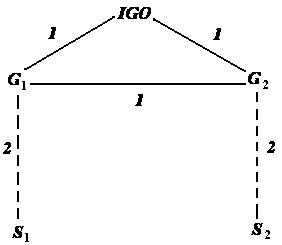 Рис. 1.1.2. Транснациональные взаимодействия и межгосударственная политика. 1 – межгосударственная политика; 2 – внутренняя политика; 3 – транснациональные взаимодействия; G – правительство; S – общество; IGO – межправительственная организация.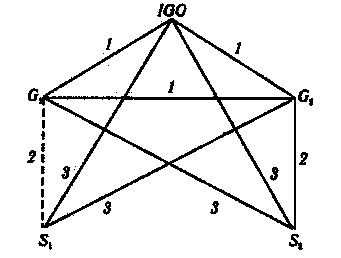        Необходимо отметить, что становление новой парадигмы транснационализма непосредственно связано с процессами глобализации. Транснационализм явился предтечей в изучении феномена глобализации, определение которому также дали Дж. Най и Р. Кеохейн: «Глобализация – это движение информации, денег, предметов, людей и других материальных и нематериальных объектов через государственные границы». С процессом глобализации, в свою очередь, тесно связано глобальное управление. Глобальное управление – это система международных институтов, принципов, норм и стандартов, вырабатывающихся на глобальном уровне для управления мировыми процессами в различных сферах (экономика, политика, безопасность, права человека, экология и др.) Посредством глобального управления и контроля вырабатываются определенные решения, на основе которых в дальнейшем реализуется политика государств по определенному кругу вопросов. Кандидат политических наук, Лагутина М.Л., указывает на значение глобального управления в современной системе международных отношений: «Глобальное управление должно в конечном счете способствовать становлению новой мировой системы сотрудничества и взаимопомощи, направляющей современные глобальные процессы в цивилизованные рамки».       Многополярность сама по себе задаёт запрос на коллективное (глобальное) управление для выработки решений по общим проблемам. Так, уже создано огромное множество классических международных институтов и организаций, различающихся по сфере деятельности, по числу государств-участников, по структуре и т.д. Самая универсальная международная  организация – это ООН, главной целью которой является «поддержание и укрепление международного мира и безопасности, развития сотрудничества между странами». Кроме того, к числу  международных организаций можно отнести ВОЗ, МОТ, НАТО, ОПЕК, МАГАТЭ и др. – список можно продолжать, и он будет действительно большим. Однако с конца XX века – начала XXI века стали возникать так называемые «неформальные многосторонние институты высшего уровня». Исследователи дают следующие определения: «многосторонние институты высшего уровня – институты, которые, как правило, характеризуются ограниченным членством, относительно низким уровнем бюрократии, гибкостью форматов взаимодействия, опорой на принципы консенсуса в принятии решений и добровольности их исполнения». Такие институты обладают своей спецификой, своими преимуществами и недостатками, однако, неоспоримым является тот факт, что они возникли своевременно по ряду объективных причин и заняли свою «нишу» в системе международных отношений.        Для понимания феномена подобных институтов и их значения, предлагается ознакомиться с теоритическими данными по данной проблеме и проследить первопричины образования таких неформальных клубов. Так, существует множество теоретических трудов на данную тему, однако, в рамках текущего исследования, предлагается ознакомиться с наиболее подходящей концепцией. Концепция «супертриады экономического управления» была выработана в период с 1973 по 2008гг. М. Ревизорский пишет: «данная концепция характеризуется переходом от классических триадических систем: «экономической триады» (США – ЕС –Япония) и «институциональной триады» (МВФ – Всемирный Банк – ВТО) к сетевому взаимодействию, трансуправлению и растущей роли лидеров, саммиты которых дают возможность решить глобальные экономические, финансовые и политические вопросы». Главными составляющими элементами «супертриады экономического управления»  стали многосторонние неформальные объединения на уровне лидеров государств-участников – БРИКС, G7/G8 и G20. Рис. 1.1.3. Триадические системы в эпоху после Второй мировой войны. Источник: автор Ревизорский М.                                                          Глобализация           Экономическая триада                                            Институциональная триада               CША, ЕС, Япония                                          МВФ, Всемирный банк, ГАТТ/ВТО       Среди общих причин, повлиявших на возникновение «супертриады экономического управления», можно выделить следующие:Повторяющиеся мировые финансовые кризисы, формирующие спрос на международное сотрудничество в экстренных условиях;Отсутствие эффективности уже существующих триадических систем (США – ЕС –Япония и МВФ – Всемирный Банк – ВТО) и их несостоятельность в разрешении внезапных вызовов;Быстрый экономический рост восточных стран, и связанное с этим увеличение международной значимости данных государств, которые при этом не принимают участие в Вашингтонском консенсусе и «западной» модели глобального управления.       Таким образом, в условиях формирования полицентричного мира стала очевидной несостоятельность и неэффективность созданных ранее институтов глобального управления. Новые институциональные объединения сосредоточили в себе те качества и преимущества, которыми не обладали более ранние организации. Одновременно институционализированные и при этом гибкие новые институты выполняют роль регулирующих взаимосвязанных сетей, которые органично действуют в сфере глобального управления. 1.2. Многосторонние институты клубного типа (BRICS, G7/G8) в мировой политике: оценка эффективности.       Для анализа роли многосторонних институтов высшего уровня с системе международных отношений и оценки их эффективности предлагается провести краткий экскурс в историю возникновения двух институтов неформального типа – БРИКС и «Группы семи/восьми» (прим. – подробно «Группа двадцати» будет рассмотрена в параграфе 1.3.)БРИКС – неформальная группа государств, в которую входят развивающиеся страны мира, а именно – Федеративная Республика Бразилия, Российская Федерация, Республика Индия, Китайская Народная Республика и Южно-Африканская Республика.        Рассмотрим историю создания БРИКС, этапы становления, проблематику встреч и эффективность решений. Инициировала создание БРИКС российская сторона: в 2006г. по предложению Президента РФ Владимира Путина состоялась первая министерская встреча БРИК (Бразилии, России, Индии и Китая) в кулуарах сессии ГА ООН в Нью-Йорке. На этой встречи министры выразили свою заинтересованность в расширении многосторонних контактов. Далее произошла встреча тем же составом «на полях» саммита «Большой восьмерки» в Торонто в 2008г. И, наконец, в 2009г. в российском городе Екатеринбурге состоялся первый саммит лидеров стран БРИК. По итогам саммита главы государств приняли совместное заявление, в котором обозначили цели деятельности формирующегося неформального объединения: так, группа создавалась «для продвижения диалога и сотрудничества между этими странами, последовательного, активного, прагматичного, открытого и транспарентного подхода. Диалог и сотрудничество стран БРИК способствуют не только обеспечению общих интересов стран с формирующейся рыночной экономикой и развивающихся стран, но и строительству гармоничного, прочного мира и общего процветания». Кроме того, в документе были изложены пути выхода из мирового финансового кризиса 2008-2009гг. В 2011г. к объединению развивающихся стран присоединилась ЮАР – лидер по экономическому развитию на Африканском континенте. Так, группа стала носить название БРИКС (от англ. BRICS – «кирпичи», то есть основа будущего мирового экономического роста).        С каждым годом сотрудничество в рамках БРИКС становится всё глубже и эффективнее. Происходит смещение центра тяжести экономической мощи в азиатский регион. Государства БРИКС обладают огромным потенциалом и внушительной концентрацией ресурсов. Так, на долю стран клуба приходится 42% населения Земли, 26% сухопутной территории, 27% мирового ВВП и 15% мировой торговли, а их вклад в глобальный экономический рост первышает 50%. Каждое государство-член БРИКС обладает особой ресурсной базой, позволяющей постепенно выходить на лидирующие позиции в мировом экономическом развитии. Так, ведущая отрасль в Бразилии – это сельское хозяйство, ЮАР обладает огромными запасами природных ресурсов, Индия поставляет на мировой рынок дешевые интеллектуальные ресурсы, Россия богата минеральными ресурсами, а Китай обладает мощной производственной базой. Более детальные статистические показатели членов группы БРИКС представлены в таблице 1.2.1. Также важно, что восточные страны обладают хорошими демографическими показателями в отличие от западного мира, где уже во второй половины XX века сложился феномен «седеющего населения», а сегодня, по оценкам исследователей, около 70% населения Западной Европы проживут более 65 лет, а 30-40% - более 80 лет. Кроме того, миграционный кризис в Европе, начавшийся в начале 2015г., на настоящий момент является самым крупным из подобных со времен Второй мировой войны. Более 700 тыс. людей едут в Европу в поисках убежища из стран, повязших в бесконечных войнах. Перед такими западными государствами, как Германия (200 тыс. беженцев), Италия (65 тыс. беженцев) Турция (55 тыс. беженцев), Франция (29 тыс. беженцев) особенно остро встает проблема безработицы. Нескончаемый поток беженцев подрывает безопасность европейских стран, размывает сложившиеся западные ценности (напротив, государства БРИКС «отстаивают важность традиционных ценностей как основы своей цивилизационной идентичности») и создаёт угрозу всему мировому сообществу. На этом фоне демографические показатели стран БРИКС (прим.- см. таблицу 1.2.1. «Статистические показатели стран БРИКС») выглядят наиболее выгодно для того, чтобы окончательно выйти на лидирующие позиции в сфере экономики, а позже, возможно, и в сфере политики. Таблица 1.2.1. Статистические показатели стран БРИКС.       Работа группы строится на основе разработанных планов действий, которые согласуются на проводимых ежегодно саммитах с 2009г. по настоящее время (прим.-см. таблицу 1.2.2. «Саммиты БРИКС»). Помимо ежегодных саммитов на высшем уровне лидеры государств БРИКС встречаются «на полях» «Группы двадцати». Кроме того, в течение года проходят различные встречи высоких представителей стран-участников объединения, министров иностранных дел, министров финансов, управляющих центральных банков и др. Также страны БРИКС принимают участие в деятельности международных организаций, включая ООН, Движение неприсоединения и проч.Таблица 1.2.2. Саммиты БРИКС (2009-2016гг.)Продолжение: Таблица 1.2.2. Саммиты БРИКС (2009-2016гг.)* В 2017 году председателем БРИКС стал Китай       Каких же результатов смогли добиться пять развивающихся стран в рамках объединения БРИКС за 8 лет совместной работы? За период с 2009 по 2016гг. страны БРИКС сумели выработать единую позицию по определенным региональным проблемам, включая ливийскую, сирийскую проблематики, а также договорились по  иранской ядерной программе. Были выработаны согласованные позиции по различным экономическим и финансовым вопросам, в том числе с такими финансовыми институтами глобального управления, как Всемирный банк и МВФ. Так, было достигнуто соглашение «по мерам по обеспечению мобилизации достаточных ресурсов для МВФ с тем, чтобы укрепить его антикризисный потенциал». Особенно важные результаты работы в рамках БРИКС явились по итогам трёх последних саммитов в период с 2014 по 2016гг. в Бразилии, России и Индии. В 2014 году в бразильских городах Форталеза и Бразилиа было подписано соглашение об учреждении Нового банка развития и Договор о создании пула условных валютных резервов БРИКС. Все эти новые институты будут аккумулировать в себе в общей сложности 200 млрд. долларов. Также стороны согласовали дальнейшие шаги по разрешению конфликтов, реформированию МВФ, борьбе с незаконным оборотом наркотиков, использованию и развитию IT-технологий и др. В ходе саммита под председательством России, который состоялся в городе Уфе, БРИКС подписали Уфимскую декларацию, Уфимский план действий и множество других документов, открывающих двери для дальнейшего плодотворного сотрудничества и взаимодействия. Так, президент России инициировал целый ряд новых сфер для сотрудничества – молодежная политика, миграция, промышленность, энергетика, экология, здравоохранение, борьба с инфекционными заболеваниями и т.д. И, наконец, в 2016 году, когда председателем клуба стала Индия, саммит прошел под девизом «формирование востребованных, инклюзивных и коллективных решений». Так, обсуждались вопросы торговли, финансов, сельского хозяйства, использования космоса, здравоохранения, энергетики, образования, туризма, и, конечно, борьбы с бедностью и неравенством. По окончании саммита лидеры стран БРИКС заключили Декларацию Гоа и ряд других соглашений по сферам деятельности.        Таким образом, БРИКС действительно представляет собой вызов западным странам, а также его структурам – МВФ, ВТО и Всемирному банку. Этим традиционным, образованным еще в середине XX века объединениям, для которых свойственен недостаток демократии, противостоят новые формирующиеся институты, которые имеют все шансы на успех. Будет ли БРИКС знаменовать собой переход к качественно новому миру – пока вопрос открытый.«Группа семи/восьми» – неофициальный форум лидеров ведущих промышленно – развитых демократических стран. Участниками G7/G8 являются следующие государства: Великобритания, США, Канада, Германия, Италия, Франция, Япония и Россия (до 2014г.) Кроме того, в «Группе семи/восьми» также представлен и полноформатно участвует Европейский Союз. Огромная концентрация ресурсов в рамках этой группы обеспечивает ей легитимность управления на глобальном уровне. В таблице 1.2.3. приведены количественные доказательства данного утверждения с учетом Российской Федерации (то есть до момента её исключения из группы).Таблица 1.2.3. «G8» в мире       Рассмотрим истоки создания «Группы семи/восьми». В начале 1970-х гг. мировая экономическая система испытывала ряд потрясений и значительных событий: крах Бреттон-Вудской валютной системы и, соответственно, отмены конвертируемости доллара США в золото (в связи с этим событием МВФ и Всемирный банк предприняли попытки проведения необходимых реформ, но они не увенчались успехом), первый нефтяной кризис (ОПЕК наложила эмбарго на поставки нефти после войны Судного дня в октябре 1973г.), рост уровня инфляции в странах ОЭСР. Так, классические международные организации не смогли обеспечить быстрой и эффективной реакции, в особенности, в сглаживании противоречий между ведущими мировыми державами – они не могли осознать «общую цель». Возникла объективная необходимость создания новых, более продвинутых структур, которые бы выходили за рамки традиционного межгосударственного взаимодействия.История формирования «Группы семи/восьми» условно включает 4 этапа:Основы были заложены на встрече министров финансов Германии, Франции, Великобритании и США – они провели тайную встречу в библиотеке Белого дома. С сентября 1973г. к «библиотечной группе» присоединилась Япония. На встречах обсуждались первоочередные экономические вопросы, такие как реформа международной валютной системы, нефть, перспективы курса обмена валют, проценты по экспортным кредитам и т.д. 15-17 ноября 1975г. в Рамбуйе (Франция) состоялась первая межправительственная встреча, на которой Германия, Франция, Великобритания, США, Италия и Япония обсуждали вопросы развития системы коллективного управления, а также возрождение мировой экономики, торговую и валютную политику, развитие энергетики и рынков сырья, а также отношения с другими развитыми и развивающимися странами. В 1976г. к группе из шести государств по инициативе президента США Джеральда Форда присоединилась Канада. В 1998г., в Бирмингеме, Россия стала полноправным участником клуба, превратив его официально в «Группу восьми». Однако российская сторона имела право быть равноправным участником при обсуждении политических вопросов, но при этом не допускалась до экономических дискуссий. Ситуация изменилась в 2002г. на саммите в Кананаскисе, когда было принято решение о том, что Россия впервые за историю «Группы восьми» проведет саммит у себя в 2006г. и выступит в качестве председателя.        Вопрос участия России в «Группе семи/восьми», пожалуй, на данный момент является самым дискуссионным. Как отмечает Дж. Киртон, «период интеграции России в «Группу восьми» был результатом длительных дискуссий между Германией и Францией, поддерживающих требования России, и Японией, Великобританией и США, занявших консервативную позицию». Однако вопрос участия России в «Группе восьми» вновь возник в 2014г., когда остальные участники неформального клуба стали воспринимать её как «незванного гостя». Причиной стала «аннексия Крыма» Россией (по словам западных лидеров), в ответ на которую Запад ввел ряд ограничительных мер. Позиция стран «Группы семи» по данному вопросу была изложена в декларации лидеров по итогам саммита в замке Эльмау (7-8 июня 2015 года): «Мы подтверждаем наше осуждение нелегальной аннексии Крымского полуострова Российской Федерацией и не признаем его…Мы отмечаем, что сохранение санкций напрямую зависит от полного выполнения Россией Минских соглашений и признания суверенности Украины. Они могут быть сняты, если Россия выполнит эти обязательства».  Так, многие эксперты обратили внимание на явную несостоятельность «Группы семи/восьми» в разрешении конфликтных ситуаций – как только возникли серьезные противоречия между участниками группы, Россия оказалась вне «привилегированного кружка» стран, хотя, у «Группы восьми» были все возможности стать одной из главных площадок для решения геополитических вызовов последних лет.        Необходимо отметить, что несмотря на исключение России из G8 форум продолжает работать в рамках «Группы семи». Так, в мае 2017г. ожидается проведение саммита G7 в Таормине под председательством Италии. Строительство основ для восстановления доверия – заявленный приоритет итальянского председательства, включающий также следующие элементы: безопасность граждан; экономическую, экологическую и социальную устойчивость и сокращение неравенства; инновации, навыки и труд в эпоху новой промышленной революции. Продолжают проходить и министерские встречи. Так, например, с 10 по 11 апреля в итальянском городке Лукка состоялась встреча министров иностранных дел государств «Группы семи». Повестка охватывала наиболее актуальные международные проблемы – борьбу с терроризмом (эта тема приобрела особенную остроту после апрельских терактов в Санкт-Петербурге и Стокгольме), конфликт в Восточной Украине, ситуацию в Ливии и Иране, а также ядерную угрозу со стороны КНДР.        Безусловно, большим преимуществом «Группы семи/восьми» является её неформальная составляющая: клуб является лишь консультативным и рекомендательным органом. Повестка дня «Группы семи/восьми» включает в себя  4 основные проблематики: политические и военные вопросы (терроризм, безопасность, ядерная энергетика, региональные конфликты, беженцы, реформирование глобальных институтов и т.д.), социальные вопросы (устойчивое развитие, права человека, здравоохранение, поддержка бедных и развивающихся стран), экологические вопросы (защита окружающей среды, изменение климата, выбросы парниковых газов), экономические вопросы (международная торговля, кризис задолженности, макроэкономическая политика). При этом всегда имеется возможность «подкорректировать» уже спланированную заранее повестку, что является несомненным плюсом данного неформального объединения.        Итак, за время существования «Группы семи/восьми» формат международных отношений неформального характера показал свою эффективность и действенность. Отсутствие жёсткого регламента и неформальная обстановка в рамках данного международного клуба позволяет лидерам ведущих демократических стран с рыночной экономикой, чьи взгляды более или менее совпадают, обмениваться мнениями свободно и уверенно, что, в конечном счете, создает возможность для коллективного управления мировыми процессами и интеграции политики и экономики. Однако события последних лет ставят под вопрос состоятельность G7/G8 и вызывают различные дискуссии на тему её эффективности.1.3. «Группа двадцати»: история возникновения, генезис, особенности этапов и задачи в новом тысячелетии.       «G20» (англ. – «Group of 20»; рус. – «Группа двадцати», «Большая двадцатка», «Двадцатка») – это международный клуб, характеризующийся форматом неформальных совещаний глав государств, правительств, министров финансов и высших уполномоченных по вопросам согласованных подходов к актуальным экономическим и финансовым международным проблемам. Так, пожалуй, главной особенностью G20 является его неформальная составляющая. Это выражается в том, что данный клуб не является классической международной организацией, так как не имеет ни устава, ни штаб-квартиры, ни четко определённых и зафиксированных структур и секретариатов. Кроме того, решения данной группы не имеют обязательной юридической силы. Результаты взаимодействий, как правило, характеризуются выработкой согласованных стратегий и линий проводимых политик государствами-участниками, а также рекомендациями по применению определённых подходов в решении тех или иных проблем. Этот клуб  является своеобразным взаимодействием ряда наиболее развитых государств в рамках ежегодных встреч на высшем уровне. «Большая двадцатка» – некий элитарный круг самых экономически развитых государств мира. Несмотря на то, что данное объединение не имеет юридической закреплённости, в XXI веке оно стоит в одном ряду с такими классическими международными организациями, как Международный валютный фонд (МВФ), Всемирная торговая организация (ВТО), Организация экономического сотрудничества и развития (ОЭСР) и проч.        Истоки создания «Группы двадцати» в её настоящем виде кроются в предшественниках этого объединения – министерских группах – в «Группе двадцати двух» (G22) и в «Группе тридцати трех» (G33). «Группа двадцати двух» («Большая семёрка» + Аргентина, Австралия, Бразилия, Гонконг, Китай, Индия, Индонезия, Корея, Малайзия, Мексика, Польша, Россия, Сингапур, Таиланд и Южная Африка) была основана в 1998г. по инициативе США. Данное формирование характеризовало себя как «объединение министров финансов и управляющих центральных банков из стран с системно важной экономикой», и было задумано в качестве однократного совещания с целью обсуждения глобальных аспектов финансового кризиса в странах с развивающейся рыночной экономикой. В 1999г. на смену «Группе двадцати двух» пришла «Группа тридцати трёх», членами которой стали министры финансов и управляющие Центробанков стран «Большой семёрки», а также Аргентины, Австралии, Бельгии, Бразилии, Гонконга, Египта, Индии, Индонезии, Испании, Китая, Кот-д’Ивуара, Малайзии, Мексики, Марокко, Нидерландов, Польши, России, Саудовской Аравии, Сингапура, Тайланда, Турции, Чили, Швейцарии, Швеции, ЮАР и Южной Кореи. В таком составе группа провела два совещания в 1999г., на которых обсуждались вопросы реформирования мировой экономики и международной финансовой системы. Такие совещания в качественно новом формате с достаточно большим представительством участников действительно оказались успешными и эффективными. Намного позже, в 2006г., в год председательства Австралии в «Двадцатке», будут написаны слова: «Предложения Групп «Двадцати двух» и «Тридцати трех» по снижению уязвимости мировой экономики к кризисам показали, насколько полезным может стать регулярный международный консультационный форум, способный объединить страны с развивающейся рыночной экономикой».        Сама же «Большая двадцатка» была создана по рекомендации министров финансов стран «Большой семёрки» в 1999г. Учредительное совещание данного международного экономического клуба состоялось 15-16 декабря 1999г. в Берлине. В учредительном коммюнике «Группы двадцати» говорится, что группа «призвана сформировать новый механизм для неформального диалога в рамках системы институтов Бреттон-Вудс, расширения дискуссий по ключевым вопросам экономической и финансовой политики между странами, экономика которых имеет системное значение, и для сотрудничества с целью достижения стабильного роста мировой экономики с пользой для всех».       Таким образом, «Двадцатка» была организована как способ решения кризисных проблем в экономике в период конца 1990-х гг. Происходил активный процесс глобализации, в том числе и в экономической жизни мирового сообщества. Становилось все менее возможным решать кризисные проблемы, такие как финансовые кризисы, крах бирж, девальвации по одиночке. Мировое сообщество всё более ясно осознавало тот факт, что без максимального количества развивающихся и индустриальных стран, вовлечённых в функционирование такого рода форума, решение насущных вопросов невозможно. Безусловно, этому требованию не отвечала «Группа семи/восьми», участниками которой являются лишь семь/восемь наиболее развитых стран с крупнейшими экономиками мира. Главные причины создания «Большой двадцатки» первоначально исходили из необходимости согласованно выработать и имплементировать антикризисные меры 1990 – х гг., которые отвечали бы интересам наиболее крупных развивающихся рынков. Вторым импульсом к реформированию «Двадцатки» в качестве форума, объединяющего лидеров стран, стал кризис 2008-2009гг. С 2008г. международный клуб начинает проводить встречи не только на уровне министров финансов и председателей Центробанков, но также и на высшем уровне самих лидеров стран-участниц, что придало, в конечном счете, группе большую глобальность и легитимность.        Итак, каков же состав участников «Группы двадцати»? Она состоит из глав государств и правительств, министров финансов и председателей банков 19 стран: Аргентины, Австралии, Бразилии, Великобритании, Германии, Индии, Индонезии, Италии, Канады, Китая, Мексики, Турции, России, Саудовской Аравии, США, Франции, ЮАР, Южной Кореи, Японии, а также Европейского союза, который представлен переходящим представительством Европейского совета и Европейским центральным банком. Кроме того, к участию в работе по экономическим вопросам в рамках G20 также привлечены директор-распорядитель Мирового Валютного Фонда (МВФ), президент Всемирного банка,  председатель Международного валютного и финансового комитета и Комитета по развитию.        Безусловно, главной составляющей проблематикой данного международного клуба является экономическая тематика и все вопросы, касающиеся мирового экономического развития. Однако такой формат взаимодействия государств на высшем неформальном уровне даёт дополнительные возможности для обсуждения и кооперации стран по ряду других вопросов. Так, неформальное объединение такого рода международной дипломатии даёт возможность обсуждения мировых политических, военных и иных вопросов (яркими примерами являются Санкт-Петербургский саммит G20, в рамках которого лидеры стран обсуждали проблемы, связанные с войной в Сирии, или австралийский саммит в Брисбене, где тема Украины упоминалась, пожалуй, чаще, чем какая-либо другая).        G20 имеет несомненные преимущества перед другими классическими международными правительственными и неправительственными организациями. Во - первых, огромная концентрация ресурсов (прим. –  см. таблицы 1.3.1. и 1.3.2.) Так, страны-члены G20 составляют около 80% мирового ВВП, 3/4 мировой торговли и 2/3 населения Земли. Во-вторых, высокая степень представительности участников в рамках этой группы обеспечивает легитимность управления на глобальном уровне. В отличие от, например, «Большой семёрки/восьмёрки» состав участников «Группы двадцати» действительно обширен – группа включает в себя участников со всех континентов. Новыми лидерами конца XX - начала XXI вв. стали такие развивающиеся страны, как Индия, Китай, Бразилия, Сингапур. Они не представлены в традиционных международных организациях, созданных в XX веке, отсюда – появление таких новых объединений, как ШОС, БРИКС, и, наконец, G20. Представительство этих государств во влиятельных международных объединениях – отражение нового расклада сил на мировой арене. И, наконец, в-третьих, данный международный форум характеризуется групповой заинтересованностью, отсутствием классической вертикальной иерархии, особой культурой принятия решений, выражаемой в политическом консенсусе сторон и гибкостью организационной структуры, что обеспечивает возможность быстрой реакции на происходящие мировые изменения.        У группы нет постоянного персонала, штаб-квартиры, устава, поэтому она не является классической международной организацией. Страна, председательствующая в группе в течение года, формирует временный секретариат для координации деятельности и организации встреч. Встречи проходят ежегодно в закрытом режиме, хотя в последствии общественность и СМИ получают информацию об основных достигнутых соглашениях. Работа G20 проводится в течение всего года, а не только во время проведения самих саммитов - заместители министров дважды в год проводят собственные встречи для подготовки повестки дня и содержания очередного форума; проводятся технические семинары и исследования.        Кроме того, «Двадцатка» направляет свои усилия и уделяет внимание максимальному обеспечению легитимности, прозрачности и эффективности принимаемых решений. Сообразуясь с этими целями, в рамках G20 проводятся различные консультации с не входящими в форум сторонами, включая страны, не входящие в «Двадцатку», международные организации (например, встречи БРИКС на «полях» саммита G20), бизнес, профсоюзные организации, гражданское общество, молодёжь, эксперты и академическое общество. Так, в рамках «Группы двадцати» организовались аутрич- форматы (прим. – см. таблицу 1.3.3.) Основная задача подобных объединений – это передача разработанных предложений в рамках этих институтов в «Большую двадцатку» для дальнейшего изучения и, возможно, имплементации. Например, в 2013г. «Гражданская двадцатка» приняла «Санкт-Петербургскую инициативу по обеспечению уверенного, устойчивого, сбалансированного и инклюзивного роста», в которой подготовила рекомендации по борьбе с неравенством, а также выразила свою готовность внести вклад в осуществление обязательств «Двадцатки» по данной проблеме, а по окончании встречи «Деловой двадцатки» был принят документ – «Политические рекомендации B20 для лидеров «Группы двадцати». Так, в среднем в период председательства какой-либо страны проходит около пятидесяти различных встреч на разных уровнях. Активное взаимодействие общественных и политических институтов, безусловно, повышает эффективность и легитимность функционирования «G20» в целом.Таблица 1.3.1. «Основные статистические показатели по странам G20» Таблица 1.3.2. «Экономика стран G20» Таблица 1.3.3. «Аутрич-форматы G20»       Основной документ ежегодной встречи лидеров G20 – коммюнике, выражающее согласованное мнение по основным вопросам, обсуждавшимся в ходе форума. Могут быть также приняты различные декларации и отдельные планы действий. Каждый год страна-председатель Группы создаёт интернет-сайт, на котором публикует расписание встреч, рабочие программы, тексты документов и информацию для прессы. В настоящее время работает интернет-сайт под руководством страны-председателя 2017 года – Германии. На сайте можно найти информацию о «Большой двадцатке», отследить работу группы в течение всего года председательства (встречи министров, рабочих и целевых групп, встречи шерп), а после проведения самого саммита на сайте будут доступны основные документы и декларации по итогам саммита в Германии.Условно можно выделить следующие этапы в работе «Группы двадцати»:1999-2007гг.: период функционирования «Двадцатки» на уровне министров финансов и Центробанков, характеризующийся в большинстве своем исключительно финансово-экономической повесткой дня; достаточно низкая степень освещения встреч «Двадцатки» в СМИ.2008-2013гг.: период функционирования «Двадцатки» на высшем уровне; импульс к переходу работы G20 на уровень глав правительств и государств – мировой финансовый кризис 2008-2009гг. Период наиболее успешной и эффективной работы «Большой двадцатки». Стала главным объединением по разработке стратегий выхода из мирового кризиса. Постепенное расширение повестки дня –включение в неё актуальных тем (экология, терроризм, безопасность и проч.)2014-2016гг.: период постепенного снижения эффективности «Группы двадцати», в первую очередь, за счет «размывания» повестки дня и несогласованности внутри участников группы. Большое внимание «Двадцатки» к политике; широкое освещение саммитов в СМИ.        В таблице 1.3.4. представлены годы и страны-организаторы G20 в период с 1999 по 2008гг., когда такой формат сотрудничества заключался исключительно во встречах министров финансов и председателей Центробанков. Таблица 1.3.5. демонстрирует даты, повестку и итоговые документы, лидеров и места встреч, когда саммиты стали проводиться на уровне лидеров стран - участниц «Двадцатки» в период с 2008 по 2016гг.Таблица 1.3.4. Встречи министров финансов G20 (1999-2008гг.)Таблица 1.3.5. Саммиты G20 (2008-2016гг.)*В 2017г. саммит G20 будет проходить в Германии.       В XXI веке «Группе двадцати» предстоит справляться с новыми вызовами и угрозами. Во-первых, многостороннему неформальному клубу наивысшего уровня следует сконцентрироваться на достижении средне- и долгосрочного роста мировой экономики, а также на выработке средств, противодействующих возможным мировым кризисам, связанными как с колебаниями цен на энергоресурсы, так и с геополитической напряженностью на международной арене. Серьезным вызовом для стран «Двадцатки» является существенное замедление темпов экономического роста: «34 государства ОЭСР попали в «ловушку низких темпов роста», - отмечается в докладе организации. Так, например, со времен мирового финансового кризиса 2008-2009гг. экономика как развитых, так и развивающихся стран замедляется. По данным МВФ, лишь в 2016-2017гг. экономическая активность начала постепенно ускоряться: рост мировой экономики в 2016г. составил 3,1%, а в 2017-2018гг. он увеличится, по прогнозам, до 3,4 и 3,6%. Однако все еще сохраняются многочисленные факторы, препятствующие развитию глобальной экономики, среди них следующие: «устойчивая макроэкономическая неопределенность и волатильность; низкие цены на сырьевые товары и сокращение торговых потоков; возрастающая нестабильность валютных курсов и потоков капитала; застой в инвестициях и уменьшение роста производительности;  продолжающийся разрыв между финансовым и реальным секторами деятельности».        Во-вторых, «Двадцатке» предстоит добиваться прогресса по линии обеспечения устойчивого развития в странах Третьего мира, борьбы с бедностью, голодом, детской смертностью и проч. Перечисленные проблемы закреплены и признаны на самом высоком уровне: ООН приняла фундаментальную программу по достижению целей устойчивого развития от 25.09.2016 – «Повестку дня в области устойчивого развития до 2030 года». Проблемы действительно масштабны, и ООН приводит ужасающие цифры: так, к примеру, «836 миллионов человек по прежнему живут в крайней нищете», «около 795 миллионов человек в мире (примерно каждый девятый житель планеты) не доедают», «во всем мире число детей школьного возраста, не посещающих школу, до сих пор составляет 57 миллионов», «около 2,6 миллиарда жителей развивающихся стран испытывают трудности в плане доступа к бесперебойному электроснабжению», а «в период с 1990 по 2010гг. неравенство в уровне доходов в развивающихся странах увеличилось с 11 процентов почти до 23 процентов». Статистические данные наглядно демонстрируют, что перечисленные выше проблемы чрезвычайно актуальны, и «Двадцатка» может стать локомотивом по их ликвидации. И, конечно, перед группой встают такие новые вызовы текущего столетия, как международный терроризм, глобальная миграция и региональные конфликты. Так, за последние 16 лет 2014 год стал наихудшим по террористическим угрозам: 93 страны подверглись террористическим атакам с общим числом жертв 32.756 тыс. человек, а глобальные экономические последствия терактов в 2015г. оцениваются в 89.6 млрд. долларов. Страшно то, что терроризм выходит из локальных точек, двигается на Запад и становится по-настоящему международным: так, в 21 из 34 государств ОЭСР в 2015 г. была совершена хотя бы одна террористическая атака (активность террористических группировок в государствах ОЭСР выросла на 650% по сравнению с 2014г.) Массовое перемещение людей – также несомненный вызов XXI века. Генеральный секретарь ООН Пан Ги Мун в докладе от 21.04.2016 констатировал, что численность мигрантов и беженцев оценивается свыше 244 млн. человек (на 71 млн. или 41% больше по сравнению с 2000г.) По словам Пан Ги Муна, «…если доля международных мигрантов в составе всего мирового населения останется постоянной, то к 2050г. численность мигрантов во всем мире достигнет 321 млн. человек.) Кроме того, очаги региональных конфликтов до сих пор не потухают, ситуация осложняется иностранным вмешательством крупных государств, связанным с их геополитическими интересами: так, к примеру, число жертв за последние 5 лет гражданской войны в Сирии по последним данным достигает 400 тыс. (в 2014г. эта цифра была около 250 тыс. человек), а в докладе ООН по Украине говорится, что «за период с середины апреля 2014г. по 12 марта 2017г. погибло по меньшей мере 9 940 лиц и еще 23 455 получили ранения».       Таким образом, форум лидеров «Группы двадцати» стал новым механизмом глобального сотрудничества. Несомненно, что в партнёрстве с другими институтами «Двадцатка» внесла существенный вклад в совершенствование форм глобального и регионального управления. «Большая двадцатка» принимает на себя и разделяет с «Группой семи/восьми» функцию строительства стабильной и развитой международной экономической архитектуры. На протяжении своего существования «G20» неуклонно уделяет внимание таким экономическим вопросам, как усиление глобального экономического роста и занятости населения, борьба с инфляцией и поддержка стабильности цен в долгосрочной перспективе, предупреждение и смягчение последствий мировых экономических кризисов. Глобальные вызовы и мировые экономические процессы, затрагивающие интересы всех государств, создают необходимость формирования международных институтов, способных к эффективному решению проблем, координации и глобальному управлению на основе сотрудничества и взаимодействия государств на высших уровнях. Таким образом, именно поэтому в течение конца XX – начала XXI вв. мы наблюдаем рождение и функционирование такого международного клуба, как «Большая двадцатка».ГЛАВА 2. РАБОТА МЕЖДУНАРОДНОГО КЛУБА G20 В КИТАЕ, 2016 ГОД2.1. Организационно-административный и проблемно-функциональный анализ саммита в Ханчжоу.       Для более детального понимания принципов и механизмов функционирования «Группы двадцати» предлагается провести организационно-административный и проблемно-функциональный анализ на примере последнего саммита «Двадцатки».       Саммит «Группы двадцати» в 2016 году проходил с 4 по 5 сентября под председательством Китая. Местом проведения международного форума стал городок Ханчжоу, расположенный в 180 км от Шанхая. Население Ханчжоу составляет около 6,5 млн. человек, а история этого города насчитывает 5 тысяч лет. Ханчжоу на сегодняшний день – один из самых богатых и процветающих городов Китая. Однако, самое главное – это то, что Ханчжоу является технологической столицей Китая и родиной многочисленных стартапов. Прямое доказательство вышеизложенному – в этом городе родился первый бизнесмен из материкового Китая, миллиардер Джек Ма, который именно здесь основал одну из крупнейших компаний в мире, работающих в сфере интернет-коммерции – Alibaba Group, продажи которой составляют более 170 млрд. долларов в год. Таким образом, выбор места проведения пал на hi-tech столицу, Ханчжоу, не просто так: Китай будто намекает, где искать новые источники экономического роста мировой экономики: в инновациях, цифровой экономике, сетевых технологиях и интеллектуальной промышленности.        Это хорошо коррелируется с заявленной основной темой саммита – «строительство инновационной, здоровой, взаимосвязанной и инклюзивной мировой экономики». Китай, учитывая настоящие реалии, решил взять на себя роль мирового двигателя прогресса и экономического роста. Китайские организаторы рассматривают «Двадцатку» не в качестве клуба для обмена мнениями, а как организацию, способную реально управлять и контролировать процессы, происходящие в мировой экономике. По мнению китайской стороны, у «Большой двадцатки» имеется огромной потенциал, но для его реализации необходимо правильно организовать работу международного института. И в этом смысле Китай действительно может стать глобальным лидером. Так на этот счёт высказываются китайские СМИ: «Двадцать или пятнадцать лет назад основными моторами экономической глобализации были западные страны, такие как США, но сегодня нас часто воспринимают как знаменосцев торговой и инвестиционной либерализации в мире, борющихся против всех видов протекционизма западных стран». Теперь Восточная Азия – экономический лидер мира. Так, несмотря на замедлившийся рост крупнейших экономик мира, Китай все равно продолжает демонстрировать хорошие цифры – рост ВВП КНР составил 6,9% в 2016г. и стал отличным показателем по сравнению с остальными государствами.        Приоритеты саммита 2016 года, заявленные китайской стороной, хорошо координируются с целями и методами новой «пятилетки» Китая, которую он принял в этом же году. В основе программы – переориентация с экспортной торговли на внутреннее инклюзивное и качественное развитие. Действительно, с 2008г. (т.е. со времен мирового финансового кризиса и первых саммитов «Двадцатки» на уровне лидеров) мировая экономика замедлила темпы своего роста и сейчас «топчется на месте». Поэтому Китай, как председатель саммита G20 в 2016 году, поставил перед собой цель – оздоровление мировой экономики и поиск импульса к развитию и росту. Для этого КНР не только тщательно продумал повестку дня, но и пригласил на встречу «Двадцатки» рекордное количество новых развивающихся стран – Чад, Сенегал, Лаос, Египет, Казахстан.        Необходимо отметить и высокую сосредоточенность Китая на главных приоритетах саммита «Двадцатки», а также старания китайской стороны по борьбе с «размыванием» повестки дня (прим. – «размывание» повестки дня стало одним из факторов снижения эффективности работы саммитов за последние несколько лет.) Так, 8 лет стимулирования экономики за счёт инвестиций и торговли ни к чему не привели, поэтому Китай предложил новые рецепты экономического роста – технологическую революцию и инновации. Несмотря на многочисленные политические и геополитические вызовы настоящего времени – волны терроризма, миграционные проблемы в Европе, выборы в США, сирийский и украинский кризисы, Brexit, – Китай настоятельно рекомендовал всем участникам саммита сосредоточиться, в первую очередь, на поиске и выработке согласованных действий по стимулированию развития мировой экономики. Так по этому поводу высказался министр иностранных дел Китая Ли Баодун: «Во время таких международных форумов, конечно, разные страны и организации хотят продвинуть свою повестку и обсудить вопросы, которые волнуют именно их…Но на этом саммите, в Ханчжоу, мы сосредоточимся на одном – на экономическом росте». Интересно отметить, что по опросу общественного мнения, проведенного медиа-агентством РИА-новости среди российских граждан по вопросу «какая из тем повестки саммита G20 наиболее важна для России?» лидирует с большим отрывом ответ «обсуждение инновационных экономических проектов и моделей развития» (далее в порядке убывания – урегулирование кризисов в Сирии и Украине, борьба с терроризмом и проч.) Таким образом, это говорит о схожих позициях российской и китайской сторон по повестке саммита.        Необходимо также отметить, что в месте проведения саммита лидеров стран «Группы двадцати» были предприняты беспрецедентные меры безопасности. Вертолёты патрулировали небо, в центре стояли подготовленные танки и бронетехника, полицейские и военные дежурили на каждом перекрёстке – город действительно превратился в неприступную крепость. Были закрыты смотровые площадки на небоскребах, опломбированы водостоки. Около двух миллионов людей уехали из города, а оставшимся власти советовали не выходить из своих домов на время проведения саммита. 2.2. Рабочие заседания и двусторонние переговоры российской стороны на полях «Двадцатки».       Саммит «Группы двадцати» прошёл в живописном месте – на берегу озера Сиху. В программе саммита значились не только совместные заседания, но и многочисленные двусторонние встречи лидеров, а также традиционные неформальные мероприятия, в числе которых – совместное фотографирование лидеров «Двадцатки», праздничный ужин и вечерняя шоу-программа. Кроме того, уже по сложившейся традиции на полях саммита G20 перед его официальным открытием состоялась неформальная встреча лидеров стран БРИКС, в ходе которой руководители пяти государств обсудили вопросы взаимодействия и повестку предстоящего саммита «Большой двадцатки».  Так, в первый день саммита, после церемонии открытия и совместного фотографирования было проведено первое рабочее заседание глав государств, темой которого стало «Укрепление координации экономической политики и новый путь к росту». Участники встречи обсудили настоящую макроэкономическую ситуацию и пришли к выводу о том, что классические методы стимулирования роста (торговля и инвестиции) не работают так, как хотелось бы. Поэтому были предложены новые рецепты экономического роста – структурные реформы, повышение уровня индустриализации и, в особенности, внедрение инновационных технологий. Завершился первый день работы саммита в Китае праздничным концертом на открытом воздухе, который превзошел все ожидания – под огни сияющего Ханчжоу артисты выступали на глади озера Сиху.        Во второй, завершающий день работы саммита, участники «Большой двадцатки» провели 4 рабочих заседания, темами которых явились «Глобальное экономическое и финансовое управление», «Устойчивая международная торговля и инвестиции», «Инклюзивное и взаимосвязанное развитие» и «Иные факторы влияния на мировую экономику». Из них два заседания так или иначе были посвящены мировой экономике и мировым финансам – модернизации налоговой системы, реформированию механизмов банковского регулирования, борьбе с коррупцией, проблемам мировой торговли, таможенной нагрузке и проч. На третьем рабочем заседании обсуждались вопросы содействия развитию наименее развитым странам согласно принятой в 2015г. государствами-членами ООН «Повестки дня в области устойчивого развития на период до 2030 года». В числе вопросов – методы создания новых рабочих мест, повышение темпов индустриализации экономик, обеспечение продовольственной безопасности и проч. И, наконец, четвёртое рабочее заседание было посвящено политической тематике – угрозам, исходящим от террористических организаций (прежде всего, от «Исламского государства»), борьбе с терроризмом и экстремизмом на Ближнем Востоке и в Северной Африке. Также были затронуты вопросы экологической направленности, включая проблему глобального потепления, и отдельные вопросы в сфере здравоохранения.        Так, исходя из вышеизложенного, можно сделать вывод о том, что, с одной стороны, Китаю в качестве председателя удалось впервые за последние 3 года сконцентрировать внимание всей группы на экономической тематике, с другой стороны, вопросы политики, экологии и здравоохранения в рамках «Двадцатки» были также затронуты, однако, чуть в меньшей доле. В первую очередь это говорит об универсальности «Группы двадцати».       Безусловно, помимо общих заседаний главы государств и правительств «Двадцатки» участвуют в двусторонних встречах на полях саммита. В большинстве своем беседы на таких встречах были посвящены геополитическим проблемам и новым вызовам, в их числе – украинский и сирийский кризисы, терроризм, миграция, наконец, Brexit. Так, у президента Российской Федерации Владимира Путина в Ханчжоу была запланирована целая серия двусторонних переговоров. Еще до официального открытия саммита, 2 сентября, Владимир Путин провел встречу с президентом Турции Реджепом Эрдоганом. С учетом напряженных отношений между двумя государствами в связи со сбитым российским самолетом в ноябре 2015г., главной темой переговоров стала нормализация отношений, в частности, восстановление чартерных рейсов между Турцией и Россией. Кроме того, обсуждались и другие вопросы полноформатного сотрудничества – не только в области политики, но и в экономике, энергетике, а также по линиям борьбы с терроризмом и ситуации в Сирии.       В первый день работы «Двадцатки» Владимир Путин провел двустороннюю встречу с Председателем КНР Си Цзиньпином. Обсуждались состояние и перспективы развития российско-китайского взаимодействия, актуальные международные и региональные проблемы. Нужно отметить, что китайская сторона наиболее радушно принимала именно российского Президента на саммите в Ханчжоу, а китайские СМИ открыто писали о том, что Владимир Путин – это «гость №1 на саммите в Китае». Всё это говорит о том, что российско-китайские отношения действительно осуществляются по линии полноформатного сотрудничества как в рамках БРИКС, так и в рамках G20. Также в этот день Владимир Путин встретился впервые с новоизбранным премьер-министром Великобритании Терезой Мэй. В ходе переговоров лидеры обсудили вопросы, представляющие взаимный интерес для России и Великобритании.  Большого внимания со стороны прессы удостоилась и встреча российского президента с преемником Наследного принца Саудовской Аравии – Мухаммадом бен Сальманом. Стороны переговоров отметили, что являются крупнейшими игроками на рынке нефти и поэтому готовы к двустороннему сотрудничеству по этому направлению (в частности, обсуждались инициативы по ограничению или «заморозке» добычи нефти для стабилизации цен). Кроме того, стороны затронули вопросы безопасности и стабильности на Ближнем Востоке. Также уже под конец первого рабочего дня Путин встретился с Президентом Франции Франсуа Олландом и с канцлером Германии Ангелой Меркель. На этих встречах обсуждались актуальные вопросы мировой политики – борьба с терроризмом, сирийский и украинский кризисы, международная безопасность.       Хотелось бы отметить контакты российского президента с уже бывшим лидером США – Бараком Обамой. В графике встреч Владимира Путина не планировалось отдельных официальных переговоров с Обамой, однако все же встреча состоялась во второй день работы саммита. Это говорит о том, что происходящие события на международной арене создают необходимость в проведении таких встреч и как минимум в обмене мнениями. За время полуторачасовой беседы президенты успели обсудить два наиболее актуальных вопроса – положение на Украине и ситуацию в Сирии. Уже позже, на большой конференции по результатам саммита, Владимир Путин ограничился достаточно общими словами по поводу переговоров с американским лидером: «…Мне кажется, что он (прим.-Б.Обама) абсолютно искренне стремится к достижению результатов в борьбе с терроризмом и к разрешению сирийского конфликта». На пресс-конференции в Ханчжоу президент США Барак Обама заявил: «Обычно наши встречи с Путиным проходят в открытом, честном, деловом тоне, и эта встреча не стала исключением».  Также в этот день состоялась двустороння встреча Владимира Путина с Президентом Египта Абдельфаттахом Сиси. На ней речь шла о безопасности на Ближнем Востоке и об укреплении торгово-экономических отношений. Также обсуждалась перспектива заключения соглашения о свободной торговле Евразийского Экономического Союза, в который входит Россия и Египет. И, наконец, под конец работы второго дня саммита состоялась первая встреча Владимира Путина с Маурисио Макри после избрания последнего на должность Президента Аргентинской Республики. На двусторонних переговорах лидеры стран обсуждали, в первую очередь, торговое сотрудничество.       В целом, выбор собеседников В.В. Путина говорит о постепенном разрыве России с Западом и переориентации на Восток. Главной и наиболее эффективной встречей для РФ стали переговоры российского лидера с главой КНР Си Цзиньпином. В связи с экономическими санкциями, которые западные державы ввели против России, мысль о смене инструментария экономического роста с торговли и инвестиций на структурные реформы и инновационные технологии кажется особенно актуальной. В целом, встречи В. Путина были продиктованы национальными интересами нашего государства: так, высокая волатильность цен на энергоресурсы создала объективную необходимость переговоров с лидером Саудовской Аравии, а беседа с Реджепом Эрдоганом также не могла быть проигнорирована в связи с тем, что Турция – важный экономический и стратегический партнер для России. Вопросы экономики и торговли глава РФ также обсуждал с лидерами Египта и Аргентины. Все из перечисленных встреч можно назвать эффективными и полноценными. Так, экономический прагматизм XXI века сам по себе диктует правила игры. Однако геополитические вызовы настоящего времени создают запрос на поиск консенсуса и с западными державами. Переговоры с премьер-министром Великобритании, а также с лидерами Франции, Германии, и, в особенности, с бывшим главой США, Бараком Обамой, были продиктованы геополитическими интересами держав, осознающих, что разрешение конфликтов в Украине и Сирии невозможно без участия России, несмотря на все старания Запада изолировать РФ. Так, основными векторами международного сотрудничества России в «Группе двадцати» стали экономика и геополитика. По первому направлению можно говорить об успехах и выгодах проведенных переговоров, по второму же направлению пока не удаётся найти общих «точек соприкосновения» с Западом в разрешении геополитических конфликтов.2.3. Итоговое Коммюнике и Ханчжоуский План Действий: оценка результатов китайского саммита.       Рассмотрим основные итоги работы китайского саммита 2016г. в Ханчжоу, основываясь на данных его главнейших документов. В последние часы работы форума были обнародованы Коммюнике лидеров «Группы двадцати» по итогам саммита в Ханчжоу с Приложением, Ханчжоуский План действий и другие официальные документы, в числе которых – Контуры инновационного роста «Группы двадцати», Инициатива «Группы двадцати» по развитию и сотрудничеству в области цифровой экономики, План действий в связи с новой индустриальной революцией и План действий по инновациям 2016 года.        Так, в итоговом Коммюнике лидеры стран «Двадцатки» признали, что негативные тренды глобальной экономики сохраняются, и связано это как с экономическими факторами – с волатильностью на финансовых рынках, с небольшими темпами роста торговли и инвестиций, со слабым ростом на рынках труда отдельных государств; так и с политическими – с увеличением потоков беженцев, волнами терроризма и региональными геополитическими конфликтами. Страны G20 условились использовать все рычаги экономической политики, чтобы выйти на устойчивый экономический рост: «денежно-кредитной, фискальной, структурной, – как на национальном уровне, так и совместно для достижения нашей общей цели». Один из главных моментов итогового Коммюнике – договоренность «Двадцатки» о новых движущих силах роста. Так, в документе говорится, что «инновации – это ключевой фактор долгосрочного роста как отдельных стран, так и мировой экономики в целом». Таким образом, «Группа двадцати» утвердила Контуры инновационного роста в качестве новой повестки, согласующей и регулирующей меры в таких областях, как инновации, новая промышленная революция и цифровая экономика. Хочется отметить, что России есть, что сказать об инновациях: так, это и современный научно-технологический инновационный центр «Сколково», и Технопарк Университета ИТМО, миссией которого является «развивать перспективные направления деятельности резидентов и партнеров посредством интеграции образования, науки и бизнеса», и весомый вклад российских физиков в рамках исследований Европейского центра ядерных исследований.       В итоговом Коммюнике большого внимания удостоилась и проблема избыточных мощностей, в частности, в металлургической промышленности. В Коммюнике подчеркивается, что «избыточные мощности в металлургии и иных отраслях промышленности являются глобальным вызовом, который требует коллективного решения». Для решения этой проблемы «Двадцатка» выразила готовность нарастить обмен информацией и кооперацию, используя Глобальный форум по вопросу избыточных мощностей в металлургии. Кроме того, «Группа двадцати» подтвердила свое негативное отношение в протекционизму и любым мерам, противодействующим открытости рынкам: «Мы продлеваем срок действия нашего обязательства по неприменению новых и сокращению существующих протекционистских мер до 2018 года». Также G20 обязалась до конца 2016 года ратифицировать соглашение по упрощению процедур торговли и призвала к этому других членов ВТО. Кроме того, «Двадцатка» отметила приветствием включение китайского юаня в корзину валют специальных прав заимствования (SDR), а также дальнейшую работу «международных организаций для содействия развитию рынков облигаций в местной валюте, включающую более интенсивные усилия по поддержке стран с низким уровнем доходов». Так это решение прокомментировал директор Института международного делового сотрудничества Леонид Кистерский в интервью информационному агенству «РИА-Новости»: «Прежде всего, это означает некоторую стабилизацию для мировой экономики и рассредоточение исков одновременно, потому что включение в корзину резервных валют дополнительной валюты перераспределяет квоты по МВФ. Соответственно, Китай будет иметь торговые преференции, и это даст Китаю определенные преимущества».       Помимо абсолютно экономических тем, в итоговом Коммюнике были затронуты и другие вопросы, в числе которых инклюзивное и взаимосвязанное развитие, а также «другие значительные вызовы, влияющие на мировую экономику». Так, лидеры стран «Двадцатки» выразили приверженность проведению политики, соответствующей целям «Повестки дня в области устойчивого развития до 2030 года», а также «Аддис-Абебской Программе действий в области финансирования развития». Также нашли отражение в Коммюнике и такие геополитические события, как референдум в членстве Великобритании в ЕС, повсеместное масштабное вынужденное перемещение людей, терроризм, здравоохранение. В Ханчжоуском Плане действий изложена стратегия, которую необходимо осуществлять для устойчивого экономического роста. План содержит достаточно большое количество мер, в числе которых, во-первых, макроэкономические меры, во-вторых, структурные реформы и, в-третьих, другие меры, направленные на то, чтобы «кратко- и среднесрочный рост был более устойчивым к непредвиденным шокам…»       В целом, анализируя итоги саммита в Китае, уместным будет привести слова Председателя КНР Си Цзиньпина: «…cаммит G20 завершился с большим успехом и все поставленные цели были достигнуты». Кроме того, относительно результатов китайского саммита высказался и Президент РФ Владимир Путин: «Что касается работы, то она была вполне серьезной, содержательной. Действительно, это отражало интересы всех стран «Двадцатки», в том числе и России».        Таким образом, китайский саммит в Ханчжоу 2016г. действительно можно назвать поворотным, так как он стал первой по-настоящему согласованной и действенной встречей лидеров «Группы двадцати» за последние 3 года (после Санкт-Петербургского саммита 2013г.) Председательство КНР отличает отсутствие «размывания» повестки дня, высокая степень сосредоточенности на главных экономических приоритетах, большое количество приглашенных участников. В целом, китайский саммит стал очередным доказательством того, что центр развития мировой экономики перемещается в азиатский регион. В последние два десятилетия страны Азии демонстрируют существенные темпы экономического роста, на данный регион приходится более 50%  мирового ВВП. Россия, в свою очередь, чрезвычайно заинтересована в сотрудничестве со странами АТР, прежде всего, с Китаем и Индией. Китай является на сегодняшний день центром финансовых активов в Азии, Индия также постепенно наращивают свою мощь и становится глобальным мировым игроком. Особая актуальность российского «разворота на Восток» обоснована и фактором геополитической напряженности с западными странами, выражающимся в украинском и сирийском кризисах. Поэтому для России открываются новые возможности экономического и стратегического партнерства со странами Азии, которые она может реализовывать в том числе и посредством «Группы двадцати». Так высказывается по данному вопросу заместитель главного редактора журнала «Международная жизнь» А. Давыденко: «Для России, непосредственно относящейся к этой географической зоне, активизация и наращивание сотрудничества со странами региона – и естественно, и выгодно. Причем, выгода эта – обоюдная. Она затрагивает практически все сферы взаимодействия: от политики и экономики до научно-технического и гуманитарного сотрудничества». Россия готова стать крупным региональным лидером и уже приступила к реализации своих целей через такие международные площадки, как «Группа двадцати», БРИКС, АСЕАН, ШОС. Об экономическом, политическом и научно-техническом сотрудничестве и шла речь на саммите «Двадцатки» в 2016г. Главный итог встречи G20 можно выразить в следующем – средства для экономического рывка следует искать в технологиях и инновациях.ГЛАВА 3. ПРОБЛЕМА ЭФФЕКТИВНОСТИ ДЕЯТЕЛЬНОСТИ «ГРУППЫ ДВАДЦАТИ» И ПРОГНОЗ НА БУДУЩЕЕ3.1. «Большая двадцатка» как площадка для решения глобальных проблем современности.       Основные решения «Большой двадцатки» ориентированы главным образом на различные проблемы мировой экономики. По мнению многих экспертов и аналитиков, в настоящее время мировая экономика находится в кризисном состоянии. Действительно, имеется большое число макроэкономических проблем, требующих срочного решения. В их числе: замедление темпов роста мировой экономики (на австралийском саммите государства «Двадцатки» условились достичь к 2018г. отметки в 2% по росту совокупного ВВП, однако, по прогнозам МВФ, эта цифра составит в лучшем случае 1%), затяжная стагнация на Западе и падение роста ВВП на Востоке (например, рост ВВП Китая в 2016г. снизился на 0,4%); волатильность цен на нефть и металлы (в 2015г. цены на нефть снизились на 21%); огромные цифры государственных долгов; падение объемов международной торговли в связи с геополитическими вызовами и последовавшими санкциями (в данном случае, имеются ввиду санкции, введенные Западом против России: так, объемы российского импорта в 2015г. упали на 20,9%.)       История вопроса. Уже на первом министерском совещании «G20» в Берлине в 1999г. рассматривались вопросы, связанные с уязвимостью экономик стран – участниц и нестабильной мировой финансовой системой. Министры подтвердили приверженность идеям либерализации торговли под эгидой ВТО, одобрили деятельность МВФ и Всемирного банка. Встреча 2000г. была главным образом посвящена проблемам глобализации. Группа поддержала процесс интеграции мировой финансовой системы, призвала бороться с финансовыми преступлениями. Саммит 2001г. проходил под влиянием террористической атаки на США 11 сентября 2001г. Поэтому помимо традиционных экономических и финансовых проблем, были затронуты вопросы по борьбе с финансированием терроризма. Встреча 2002г. была посвящена экономической и финансовой стабильности, вопросам глобализации. Главным вопросом совещания 2003г. стал экономический рост, многосторонняя торговля, предотвращение кризисов и борьба с бедностью в мире. Саммит 2004г. ознаменовал собой поддержку целей развития тысячелетия, заявленных ООН. Кроме того, обсуждались такие вопросы, как нарушение торгового баланса, региональное сотрудничество, занятость, демографические изменения. В 2005г. наиболее болезненной темой стала проблема роста цен на нефть и соответствующих последствий для мировой экономики. Тема саммита 2006г. - построение и поддержание благосостояния. На совещании обсуждались такие темы, как перспективы мировой экономики, энергетические рынки и рынки полезных ископаемых, демографические изменения, реформа институтов Бреттон-Вудса, транспарентность и обмен информацией в интересах сбора налогов. В 2007г. в США разразился финансовый кризис, который затронул экономики всех стран-участниц «Двадцатки». В 2008г. состоялась первая встреча на высшем уровне в рамках «Группы двадцати» – на саммите присутствовали главы государств и правительств. Соответственно, главной темой форума 2008г. стала борьба с экономическим кризисом и смягчение его последствий. Главной векторной точкой решения этой проблемы стала помощь азиатских стран и других государств с развивающимися экономиками странам Запада. Были сформулированы меры по предотвращению глобальной дефляции, рецессии, недопущению протекционизма. Результатами саммита 2009г. стали совместные обещания по повышению банковских стандартов и намерение создать систему согласованных действий всех участников G20 в сфере экономической политики. В 2010г. форум «G20» проводился 2 раза. Итогом встречи 2010г. в Торонто можно считать принятое обязательство странами-участницами международного клуба по сокращению дефицита бюджета в 3 раза к 2013 г. Главной же темой саммита в Сеуле 2010г. стала валютная политика США и Китая. На встрече в 2011г. было приятно решение об ужесточении контроля за банками, обсуждение мер по предотвращению мирового кризиса и противодействию коррупции. Главным итогом встречи 2012 г. стало решение о выделении дополнительных 450 миллиардов долларов для увеличения резервов МВФ. На прошедшем саммите в Санкт-Петербурге в 2013г. были приняты решения по таким проблемам, как стимулирование инвестиций, обеспечения экономической и финансовой стабильности, создание рабочих мест и борьба с безработицей, укрепление международной торговли. В целом, суть саммитов в кризисный период с 2008г. по 2010г. – это переход от финансовой помощи к необходимости реформирования мировой финансовой системы в целом, включая такие международные финансовые институты, как МВФ и Международный Банк. Были пересмотрены ключевые позиции стран по отношению к привязке к доллару и лидерство США. Так, была осознана хрупкость такого положения дел, поэтому началась постепенная реформа мировых финансов, повысилась роль йены.        Таким образом, анализ основных проблем, выносимых на обсуждения участниками международного клуба G20 наглядно иллюстрирует тенденцию к расширению и все большему вовлечению этой группы к решению актуальных проблем глобального управления. «Большая двадцатка» является форумом лидеров и высших уполномоченных, поэтому в спектре проблем и вопросов, рассматриваемых этой группой находятся только те, которые невозможно решить на менее высоком уровне т.е. проблемы наиболее масштабного и глобального характера, затрагивающие интересы всех стран-участниц данного объединения и не только. 3.2. Проблемы международного объединения G20 и противоречия его участников.       В разгар финансового кризиса 2008-2009гг. «Двадцатка» показала себя эффективной организацией. «Обеспечив «вливание» почти триллиона долларов в глобальную экономику для смягчения последствий кризиса, «Группа двадцати» получила достаточный запас легитимности и подтверждения эффективности. Выдающееся достижение «Группы двадцати» – мобилизация ресурсов и стабилизация приведенных в замешательство финансовых рынков на пике кризиса. На саммите в Лондоне 2009г. лидеры «Двадцатки» работали над тем, чтобы увеличить ресурсы, поступающие в МВФ, они также обеспечили увеличение глобальной ликвидности. Другими словами, ответом группы на мировой кризис было стимулирование действий в сфере фискальной и монетарной политики. Однако «Большая двадцатка» в какой-то степени может стать жертвой своих первоначальных успехов, так как по мере убывания кризиса она потеряла свой темп.        Международные встречи на высшем уровне, в частности, саммиты «Группы двадцати», зачастую не оправдывают ожиданий общественности, отсюда – шквал критики, обрушивающийся на «Двадцатку» на протяжении всего периода её функционирования и усилившийся в последние годы в несколько раз. Действительно, после успеха G20 в 2008-2009гг., когда «Двадцатке» удалось предпринять оперативные действия и стимулировать рост глобальной экономики, результаты деятельности группы постепенно разочаровывают и подвергаются критике.Так, основные претензии в адрес «Двадцатки» выдвигаются по следующим аспектам:РепрезентативностьРазобщенность и отсутствие единства внутри группыЛегитимностьПодотчетностьЭффективностьРасширение повестки саммитов       Репрезентативность. Разумеется, в «Группу двадцати» входят наиболее экономически развитые и развивающиеся страны мира, однако состав клуба и «исключительность» его членов вызывают скептицизм со стороны остальных государств, оказавшихся «за порогом» группы. Так, в «Двадцатку» вошли развивающиеся государства Азии и Южной Америки, что, безусловно, стало настоящим прорывом по сравнению с «Группой семи/восьми». Однако при создании G20 не были сформированы четкие критерии членства, да и многие страны выбирались скорее интуитивно. Право вхождения в «руководящий комитет было основано не на политической приемлемости, а на экономическом весе государств». В итоге целый континент – Африка – представлена всего одной страной, а страны с низким уровнем экономического развития и доходов не вошли в состав вовсе. А.-Ф. Купер пишет по этому вопросу: «Одна из основных причин споров вокруг «Группы двадцати» – это отсутствие справедливого регионального баланса внутри клуба. В то время как государства Евросоюза преобладают в «Двадцатке», другие части мира, такие как Карибы, Скандинавия, Юго-Восточная Азия и Африка частично либо полностью исключены». Это, безусловно, ставит под вопрос легитимность деятельности «Двадцатки» со стороны государств, не являющихся ее полноправными членами. Существует и противоположная точка зрения на проблему состава «Большой двадцатки». Так, Дж. Киртон размышляет на тему того, что широкий состав группы может наоборот осложнять процесс деятельности, поиск консенсусов и, в конечном счете, делает работу клуба формальной: «Более громоздкий формат «Группы двадцати» снижает желание некоторых членов включаться в процессы расширения повестки дня…Это приводит к более формальному способу взаимодействия, в рамках которого используется больше «заранее записанных выступлений» на встречах, а также предоставляется меньше возможностей для межличностного общения лидерам…»       Разобщенность и отсутствие единства внутри группы. Широкий состав «Двадцатки» объективно создаёт следующую проблему – разобщенность и отсутствие единства. Э. Пэйн пишет по этому поводу: «невозможно ожидать, что модель «Группы семи/восьми» будет точно так же работать при наличии двадцати (или более) членов, особенно когда лидеры…имеют совершенно разный культурный и идеологический опыт». Ему вторит М. Гилман: «Возможно, проблема в том, что члены «Группы двадцати» слишком разнородны». Нельзя забывать о том, что идея создания института подобной модели принадлежит западному миру. Поэтому для Востока, в частности, для Китая, Индии, Бразилии и др. идея работы в системах G7/G8 и G20 не является само собой разумеющейся. Подобные страны боятся, что «Двадцатка» может поспособствовать их отдалению от своих партнеров из «Группы семидесяти семи». «Для стран с быстрорастущими экономиками…получение членства в СБ ООН является более приоритетной целью, чем цель превращения «Группы двадцати» в центральный политический наблюдательный комитет глобального управления». Кроме того, противоречия между Западом и остальным миром, заключающиеся в их растущей конкуренции, в первую очередь, между странами БРИКС и развитыми индустриальными государствами, создают явные разногласия в работе G20: это и противоречия в отношении квот МВФ, и тупик в обсуждении мер по борьбе с изменением климата, и споры по позициям Китая и США относительно денежно-кредитной политики (по вопросу отношения курса юаня к доллару.) Исследователь «Двадцатки», В. Панова, так высказалась по данной проблеме в целом: «Группа двадцати» в этом плане представляет переходный механизм, в котором сталкиваются эти две силы – стремящиеся к сохранению статус-кво, либо, наоборот, к осуществлению революционных изменений, способных дать новым игрокам реальный доступ к глобальному управлению». Так, проблема отсутствия единства внутри G20 действительно является чрезвычайно актуальной на сегодняшний день: группа не смогла найти общее решение в борьбе с кризисом в еврозоне, не говоря уже о прогрессе в долгосрочных целях глобального экономического управления. О серьёзных проблемах в коллективных действиях свидетельствует и недавний украинский кризис 2014г.: связанные с ним санкции и поляризация внутри «Двадцатки», безусловно, подрывают взаимодействие и сотрудничество.       Легитимность. Легитимность «Двадцатки» ставится критиками под сомнение с момента возникновения клуба, главный аргумент при этом – это самоутверждённый форум, пытающийся реализовывать функции глобального управления и лидерства. М. Ларионова даёт следующее определение «легитимности»: это «приемлемость института, его правил, решений и действий для членов института, не членов и других международных институтов». Исходя из данного определения легитимности, действительно, возникает вопрос: почему «Двадцатка» и принятые ею решения должны считаться легитимными для государств, не являющихся членами клуба? Ведь для этих стран такие международные организации, как ООН или МВФ, в которые входят почти все страны мира, представляют куда больший интерес. Так, Комиссия экспертов ООН во главе с известным экономистом и нобелевским лауреатом Джозефом Стиглицом выпустила доклад, в котором отметила, что «решения, касающиеся необходимых реформ…должны приниматься не «самоназначенной» группой стран (G7/8, G20 и проч.), а всеми государствами мира, работающими в полном согласии между собой». В данном докладе Комиссия Дж. Стиглица указывает на отличительные особенности ООН – легитимность и всеобщее членство. Так, легитимность «Двадцатки» является «принципиально неопределенным и проблематичным вопросом, поскольку членство в G20 и подключение к существующим формам многосторонних институтов остаётся недостаточным».       Подотчетность. Легитимность включает в себя прозрачность, открытость, отчетность, инклюзивность, принятие и исполнение обязательств. Механизм подотчетности G20 главным образом выражается в итоговых коммюнике. «Отсутствие механизма применения санкций и недостаток информации и прозрачности делают требования улучшения подотчетности абсолютно правомерным», – считает М. Ларионова. Многочисленные исследования, посвященные проблемам функционирования «Группы двадцати» доказывают, что подотчетность G20 является несогласованным, неформальным и непрямым механизмом. Кроме того, громоздкое содержание докладов отчетности зачастую не понятно для широкого круга экспертов и исследователей. На каждом саммите группа принимает ряд обязательств, то есть коллективных намерений действовать. За время функционирования клуба общее количество обязательств составляет около 1500. Однако далеко не все из этих обязательств были исполнены. Получается, что при растущем числе обязательств уровень исполнения является недостаточным и постепенно снижается.        Эффективность. Со временем «Группа двадцати» столкнулась еще с одной проблемой – проблемой эффективности. Эффективность – это «способность членов института согласовывать коллективные действия, обеспечивать исполнение принятых решений и осуществлять политические изменения, необходимые для решения коллективных проблем». Эта проблема коррелируется и с проблемой легитимности, и с тем, что решения «Двадцатки» не носят юридической силы. М. Гилман пишет: «Эффективность любой многоуровневой группировки, основанной на принципе доброй воли, достаточно низка». Негативное влияние отсутствия механизмов принуждения хорошо просматривается на примере с инициативой реформы системы квот МВФ, которая была принята на саммита G20 в 2010г. и подходит к постепенной реализации лишь сейчас, в 2016г. Причина тому – отказ США, имеющих блокирующий пакет голосов, ратифицировать данную реформу. После успехов в 2008-2009гг. «Двадцатка» показала себя неспособной выработать стратегию в отношении европейского долгового кризиса, предвидеть неблагоприятные тенденции развития мировой торговли, осуществить реформу МВФ и проч. Критики многостороннего неформального клуба указывают на то, что «саммиты…выродились в ритуальные бесплодные дебаты, бессодержательную пропаганду и формулирование пустых обещаний». Статья в газете «The Guardian» после саммита в Каннах 2011г. носила следующий заголовок: «Саммит «Группы двадцати»: упустить все шансы». В ней «Двадцатка» обвинялась в неудаче по решению проблемы европейского кризиса суверенного долга. Эта же проблема была отражена и в заголовке «Греческая трагедия и грандиозный провал». После саммита в 2012г. в Лос-Кабосе организация «Оксфам» выразила свое недовольство тем, что «Группа двадцати» проигнорировала 1 млрд. голодающих людей по всему миру, поскольку вопросы устойчивого развития и продовольственной безопасности ушли на второй план. Необходимо отметить, что провести оценку эффективности обязательств и исполнений G20 представляется достаточно сложной работой в силу самого характера обязательств: «поддержание диалога», «укрепление финансовой архитектуры», «создание возможностей для диалога», «поддержание экономического роста и развития» и тем более «глобальная экономическая стабильность» – понятия, практически исключающие их квантификацию и объективные оценки».       Расширение повестки саммитов. Наконец, последняя явная проблема «Двадцатки» – расширение круга вопросов, входящих в её повестку дня. Изначально «Группа двадцати» создавалась как клуб, направленный на управление глобальными экономическими и финансовыми вопросами, однако, со временем повестка дня существенно расширилась, и на сегодняшний день на саммитах «Двадцатки» обсуждаются вопросы экологии, здравоохранения, проблемы развития стран Третьего мира, проблемы безопасности и терроризм, миграция, энергетика и проч. Специалисты разделились на 2 группы относительно данного процесса: одни считают, что это вполне нормально и закономерно, другие же видят в размывании повестки дня основную причину отсутствия успехов по ключевым проблемам деятельности. «Основная причина отсутствия прогресса – это расширение круга вопросов в повестке дня, которые создают новые разделительные линии между членами «Двадцатки» и перекрывают ранее обсуждаемые тематики». Так, исследователи приводят в пример саммит в Лос-Кабосе 2012г., который был буквально «захвачен» европейским долговым кризисом, а все остальные вопросы повестки дня ушли на задний план. На австралийском саммите в Брисбене 2014г. все внимание было уделено ситуации в Украине, а на турецком саммите в Анталье 2015г. вопросы политики и безопасности вовсе затмили экономику – обсуждения были сосредоточены вокруг вопросов терроризма и борьбы с ИГИЛ, миграционного кризиса в Европе, Украины.        Интересен взгляд зарубежного специалиста А.-Ф. Купера, который, исследуя положительные и отрицательные стороны «Двадцатки», игнорирует многие аспекты, однако, предлагает свое качественно новое видение ситуации (прим.- см. таблицу 3.2.1.) Таблица 3.2.1. Преимущества и недостатки «Группы двадцати» по Куперу.       Нужно понимать, что явное наличие обозначенных выше проблем не ведёт к потере актуальности «Двадцатки». «Группа двадцати» пока по-прежнему остается необходимым неформальным институтом глобального управления, так как равноценной замены этому клубу на настоящий момент не существует. 3.3. Перспективы развития форума: рекомендации и варианты реформ.        Несмотря на широкую критику, раздающуюся в адрес «Группы двадцати», интересно отметить, что на самих саммитах вопрос реформирования многостороннего клуба не поднимался. Однако это не влияет на многочисленные варианты реформ и рекомендаций по устранению основных проблем «Двадцатки», которые разрабатываются различными учёными, экспертами и исследователями.        Состав «Двадцатки» не идеален в отношении включенности крупнейших экономик мира и равного географического и регионального представительства государств. Страны АСЕАН, Африканского союза и других организаций предлагают обновить состав G20 для укрепления её легитимности. Однако пример неудачных попыток реформирования состава в Генеральной Ассамблее и СБ ООН не оставляют пока надежд на реализацию подобных планов. Эксперты и ученые также предлагают свои варианты повышения репрезентативности клуба: так, одни считают целесообразным вручить действующим членам представительство интересов сразу многих стран по типу Евросоюза (ЕС-номинально 1 участник «Двадцатки», но представляет сразу 27 стран), другие предлагают преобразовать группу в Глобальный экономический совет. Идея заключается в разделении мира на 4 региона приблизительно равных по количеству населения и размеру ВВП, и в представительстве нескольких стран в Совете от каждого региона или округа с учетом ротации каждые несколько лет. Глобальный экономический координационный совет предлагает Джозеф Стиглиц. Членство в координационном совете также распределяется по системе округов, а представителями являются главы государств для сохранения высокой значимости института. В целом, необходимо понимать, что несмотря на жалобы относительно исключительности и закрытости «Группы двадцати», в действительности даже в организациях с всеобщим членством и де-юре всеобщим равенством, поиском и принятием решений занимается, как правило, конкретная внутренняя группа государств.        Для повышения легитимности «Двадцатке» следует развивать партнерские отношения с другими организациями, особенно с теми, в число которых входят все или почти все страны мира (МОТ, ОЭСР, ООН, ВТО, Всемирный Банк). «Группе двадцати» «стоит содействовать кооперации международных организаций при решении проблем, которые нельзя отнести к компетенции лишь одной из них. G20 должна идентифицировать эти проблемы, определять стратегию действий, а потом делегировать исполнение в международные организации». В настоящее время идет процесс демократизации «Группы двадцати»: в течение 2000-х гг. сформировались 5 различных рабочих групп «Двадцати», участниками которых являются бизнес, молодежь, гражданское общество, профсоюзы и представители научных кругов. Эти группы формируют повестку дня, общаются на проблемные темы и, в конечном счете, многие их идеи позже делегируются на уровень саммитов лидеров государств G20. Несмотря на это, всё еще не хватает достаточной прозрачности и подотчетности в работе «Двадцатки». М. Ларионова даёт следующие рекомендации по улучшению качества механизмов подотчётности: «предоставление индивидуальных данных по исполнению обязательств в отчётах, использование системы количественных показателей оценок и рейтингов, включение рекомендаций в отчеты, создание единой методологии мониторинга за исполнением обязательств».       Главный аргумент критиков в отношении неэффективности «Группы двадцати» базируется на том, что решения клуба не имеют юридической силы, а, следовательно, бессмысленны. Однако защищая неформальный институт от этих нападок, Конов В.А., например, говорит, что «воздействие на международные отношения оказывают не только юридически обязывающие нормы, но и акты, не предусматривающие обязывания в отношении их участников». Так, к примеру, решения G20 повлияли на принятие Базельских стандартов, да и в целом, формулировки, используемые в документах «Двадцатки» по типу «мы просим», «мы призываем» фактически носят поручительский характер. Так, на саммите в 2013г. в Санкт-Петербурге лидеры группы дали поручения более чем десяткам организаций и финансово-экономическим институтам. Эту мысль подтверждает научный сотрудник Института экономики РАН, Чуков Р.С.: «Решения, принятые в неформальных форматах, на встречах лидеров или министров иностранных дел государств, несмотря на неформальность, имплементируются каждым из участников таких институтов с должной ответственностью и приводят к совокупному достижению намеченных результатов».        Кроме того, необходимо понимать саму суть отсутствия юридической составляющей в «Двадцатке»: неформальный характер взаимодействия в рамках клуба является, скорее, его преимуществом, т.к. помогает прийти к сложному консенсусу даже при сильных политических и экономических разногласиях стран.        На проблему повестки дня «Группы двадцати» также существуют различные точки зрения. Одни обозреватели считают, что вопросы повестки «Двадцатки» необходимо урезать и сосредоточить на ключевых обязательствах по обеспечению глобального экономического роста, финансовой стабильности и реформе международных институтов. То есть по сути данная группа исследователей предлагают сконцентрироваться многостороннему неформальному институту исключительно на функциях глобального экономического управления (как это было ранее). Они аргументируют это тем, что сужение повестки дня приведёт к большему прогрессу по ряду ключевых вопросов, в то время как сейчас размывание повестки дня препятствует решению глобальных финансово-экономических проблем. В целом, включение какого-либо вопроса в повестку дня «Двадцатки» должно обосновываться тем, что решение этого вопроса не может быть достигнуто каким-либо другим образом. Кроме того, G20 должна создать механизмы передачи решений некоторых проблем другим полномочным организациям или отдельным государствам с целью избегания перегруженности повестки дня. Представляется разумным и обоснованным взгляд на проблему повестки дня Б. Карина и Д. Шорра, которые пишут: «Если в рабочий процесс «Двадцатки» будут добавляться дополнительные вопросы, повестка дня превратиться в традиционную рождественскую елку, поникшую от избытка украшений. Решение заключается не в резком сокращении повестки дня или концентрации на принципе «назад к основам», а в четком управлении повесткой дня».       Таким образом, легитимность и эффективность «Двадцатки» будет зависеть от многочисленных факторов – от желания лидеров группы проводить необходимые реформы, искать точки соприкосновения несмотря на разделительные линии, возникающие по геополитическим причинам (сирийский и украинский кризисы), а также и от того, как будет восприниматься в мире глобальное управление в целом, так как «Двадцатка» – это не отдельный институт, а органично возникший продукт складывающейся системы глобального управления. Необходимо отметить, что несмотря на многочисленную критику, поступающую в адрес «Группы двадцати», в целом, политические и экономические обязательства, принимаемые на саммитах, исполняются участниками клуба. Выполнение не такое быстрое и эффективное, как хотелось бы, но оно есть. За последние годы была проведена масштабная реформа глобальной финансовой архитектуры, принято существенное число международных финансовых стандартов, были произведены значительные изменения в национальных законодательствах стран в отношении финансов. В целом, можно говорить о том, что в ближайшее время «Двадцатка» не пропадет с международной арены, однако, перед группой будут возникать все новые вызовы, требующие согласованных подходов. Именно поэтому внедрение новых механизмов организации деятельности G20 представляется как никогда актуальным. Кроме того, на сегодняшний день не создано равноценного института для замены «Группы двадцати», поэтому данному объединению глобального управления нужно срочно сконцентрироваться на средставах по повышению своей эффективности и легитимности. ЗАКЛЮЧЕНИЕ       В ходе работы были рассмотрены причины формирования неформальных многосторонних институтов высшего управления в контексте глобализации, были даны характеристики таким институтам глобального управления, как БРИКС и «Группа семи/восьми». Большое внимание в работе было уделено анализу механизмов функционирования «Группы двадцати» с тем, чтобы в конечном счете обозначить значение данного объединения в международных отношениях XXI века. Раскрыть организационную и проблемно-функциональную стороны «Двадцатки» помогло подробное рассмотрение китайского саммита G20 в 2016 году, его повестки дня, особенностей проведения, а также результатов встреч лидеров в Китае. Наконец, для качественной оценки эффективности деятельности «Группы двадцати» был проведен анализ основных проблем и противоречий в рамках объединения, а также рассмотрены инициативы реформирования «Двадцатки» с целью повышения её легитимности и эффективности на международной арене.       Использование монографии Питера Хайнала при написании работы, а также различных научных статей, в том числе из журнала «Вестник международных организаций», обращение к декларациям и итоговым коммюнике внесло большой вклад в понимание сущности деятельности «Двадцатки». Также стоит отметить обширное использование статистических данных различных международных институтов и объединений, в том  числе статистики МВФ, ВБ, ООН, ОЭСР.       Таким образом, на основании проведенного исследования можно сделать вывод о том, что  «Группа двадцати» стала новым и полноправным механизмом глобального управления и сотрудничества в XXI веке. Международный клуб «Группа двадцати» консолидируют в себе всё большее число актуальных мировых проблем, требующих решений на высшем уровне, в том числе не только экономических, но и политических. Международная обстановка, сложившаяся на сегодняшний день, создаёт необходимость выработки новых, согласованных подходов по борьбе с международным терроризмом, ИГИЛ, по разрешению миграционного кризиса, а также по обеспечению мира в ряде стран. Кроме того, перед «Группой двадцати» встают и новые экономические вызовы: продолжительное замедление темпов мирового экономического роста, риск новых экономических кризисов, чрезмерная волатильность на валютных рынках, снижение объемов мировой торговли и т.д. . требуют единых решений и дальнейших действий по их ликвидации.       В работе были сделаны также важные выводы на основании проведенного анализа китайского саммита в сентябре 2016г. Так, для России открываются новые возможности экономического и стратегического партнерства со странами Азии, в том числе, с Китаем. Это сотрудничество Российская Федерация может реализовывать, используя механизмы «Группы двадцати». Саммит «Двадцатки» в Китае стал хорошим примером развития связей с Востоком, а также явился очередным доказательством смещения центра развития мировой экономики в АТР. Безусловно, особую актуальность данные процессы приобретают в связи с геополитической напряженностью между Россией и западным миром.       В целом, объединение действительно успело себя зарекомендовать в качестве действенной организации, когда сумело выработать эффективные согласованные меры по преодолению последствий мирового финансового кризиса 2008-2009гг. Однако на сегодняшний день тенденция очевидна: мы становимся свидетелями постепенного снижения эффективности деятельности «Группы двадцати». Большинство критических замечаний в адрес G20 относительно её репрезентативности, разобщенности, легитимности, подотчетности, повестки дня, и, наконец, эффективности действительно достаточно обоснованы, и это было доказано благодаря проведенному анализу проблем исследуемого института. В этой связи в работе представлены разработанные рекомендации по повышению качества функционирования «Двадцатки», в числе которых предложения по развитию партнерских отношений с многосторонними организациями глобального управления (МОТ, ОЭСР, ВТО, ООН и проч.), расширение коммуникационных каналов с аутрич – группами, улучшение качества механизмов подотчетности путем предоставления полных отчетов и данных по исполнению обязательств, а также выработка новых систем оценки и рейтингов, и конечно, рекомендации относительно повестки дня саммитов – представляется рациональным не резко сокращать круг обсуждаемых вопросов, а развивать навыки четкого управления ими.        Таким образом, в дальнейшем «Группе двадцати» предстоит решать не только задачи экономической и геополитической направленности, но и проводить работу по улучшению механизмов организации и деятельности самого объединения. Однако явное наличие обозначенных в работе проблем как в рамках самой «Двадцатки», так и число неразрешенных вопросов глобальной экономики и геополитики тем не менее не ведёт к потере актуальности организации. «Группа двадцати» пока по-прежнему остается необходимым неформальным институтом глобального управления, так как равноценной замены этому клубу на настоящий момент не существует.СПИСОК ИСПОЛЬЗОВАННЫХ ИСТОЧНИКОВАддис-Абебская программа действий третьей Международной конференции по финансированию развития./Резолюция, принятая ГА ООН 27 июля 2015г.//                                                                                   URL: http://unctad.org/meetings/en/SessionalDocuments/ares69d313_ru.pdf (дата обращения: 01.03.17)БРИКС. Совместная статистическая публикация. 2015; Бразилия, Россия, Индия, Китай, ЮАР/ Росстат.-М.: ИИЦ «Статистика России», 2015.Встреча с канцлером Германии Ангелой Меркель. 4 сентября 2016г. Ханчжоу.- [Электронный ресурс]/ Официальный сайт Президента России.// URL: http://kremlin.ru/events/president/news/52827 (дата обращения: 24.02.17)Встреча с Председателем КНР СИ Цзиньпином. 4 сентября 2016г. Ханчжоу.- [Электронный ресурс]/ Официальный сайт Президента России.// URL: http://kremlin.ru/events/president/news/52820 (дата обращения: 24.02.17)Встреча с преемником Наследного принца Саудовской Аравии Мухаммадом бен Сальманом. 4 сентября 2016г. Ханчжоу.- [Электронный ресурс]/Официальный сайт Президента России.//                 URL: http://kremlin.ru/events/president/news/52825 (дата обращения: 24.02.17)Встреча с Президентом Аргентинской Республики Маурисио Макри. 5 сентября 2016г. Ханчжоу.- [Электронный ресурс]/Официальный сайт Президента России.//                                                                           URL: http://kremlin.ru/events/president/news/52833 (дата обращения: 24.02.17)Встреча с Президентом Турции Реджепом Тайипом Эрдоганом. 3сентября 2016г. Ханчжоу.- [Электронный ресурс]/ Официальный сайт Президента России.//                                                                                                   URL: http://kremlin.ru/events/president/news/52816 (дата обращения: 24.02.17)Встреча с Президентом Франции Франсуа Олландом. 4 сентября 2016г. Ханчжоу.- [Электронный ресурс]/ Официальный сайт Президента России.// URL: http://kremlin.ru/events/president/news/52826 (дата обращения: 24.02.17)Встреча с Премьер-министром Великобритании Терезой Мэй. 4 сентября 2016г. Ханчжоу.- [Электронный ресурс]/Официальный сайт Президента России.//                                                          URL: http://kremlin.ru/events/president/news/52822 (дата обращения: 24.02.17)Второй день саммита «Группы двадцати». 5 сентября 2016г. Ханчжоу.- [Электронный ресурс]/ Официальный сайт Президента России.//                                                                                                       URL: http://kremlin.ru/events/president/news/52828 (дата обращения: 24.02.17)Давыденко, А. Россия и страны АТР заинтересованы в развитии многостороннего и взаимовыгодного сотрудничества.//Международная жизнь. 14.11.2014.//                                                                                            URL: https://interaffairs.ru/news/show/12093?show_desktop_mode=true (дата обращения: 19.04.2017)Декларация Гоа/ Гоа, Индия, 16 октября 2016г./ Саммиты и документы. Национальный Комитет по исследованию БРИКС, Россия.// URL: http://www.nkibrics.ru/pages/summit-docs (дата обращения: 22.03.17)Делийская декларация/ г. Нью-Дели, Индия, 29 марта 2012г./ Саммиты и документы. Национальный Комитет по исследованию БРИКС, Россия.//                                                                                                          URL: http://www.nkibrics.ru/pages/summit-docs (дата обращения: 22.03.17)Департамент по экономическим и социальным вопросам, отдел народонаселения- «Мировая демографическая ситуация, 2014 год», краткий доклад. - ООН, Нью-Йорк, 2014.Интернет-опрос общественного мнения. Какая из тем повестки саммита G20 наиболее важна для России?- 2016г.-  [Электронный ресурс]/ Медиа-агентство РИА-Новости.//                                          URL: https://ria.ru/vote/20160904/1476028770.html (дата обращения 22.02.17)Мировое экономическое положение и перспективы на 2016г. /ООН. Нью-Йорк, 2016.//                                                                                                                                  URL:http://www.un.org/en/development/desa/policy/wesp/wesp_current/2016wesp_es_ru.pdf (дата обращения: 19.04.2017)Неформальная встреча лидеров стран БРИКС. 4 сентября 2016г. Ханчжоу.- [Электронный ресурс]/ Официальный сайт Президента России.// URL: http://kremlin.ru/events/president/news/52819 (дата обращения: 24.02.17)О «Группе восьми».- [Электронный ресурс]. /Junior Summit J8.//                                                             URL: http://www.juniorg8.ru/aboutg8/main/ (дата обращения: 15.02.17)О Технопарке.-[Электронный ресурс]/ Университет ИТМО.//                                                                                URL: http://technopark.ifmo.ru/tehnopark/ (дата обарщения: 19.04.2017)Ответы на вопросы журналистов. 5 сентября 2016г. Ханчжоу.- [Электронный ресурс]/Официальный сайт Президента России.// URL: http://kremlin.ru/events/president/news/52834 (дата обращения: 24.02.17)Перспективы развития мировой экономики. Слишком долгий период слишком медленного роста./ Обзор мировой экономики и финансов. Международный Валютный Фонд. Апрель 2016. Преобразование нашего мира: Повестка дня в области устойчивого развития на период до 2030 года. /Резолюция, принятая Ген. Ассамблеей ООН 25 сентября 2015г.// URL: https://documents-dds-ny.un.org/doc/UNDOC/GEN/N15/291/92/PDF/N1529192.pdf?OpenElement (дата обращения: 19.04.2017)Программа «Международное обозрение» от 2 сентября 2016 года. - [Электронный ресурс]./Вести.ru.// URL: http://www.vesti.ru/videos/show/vid/690652/# (дата обращения 22.02.17)Путин и Обама «на полях» G20 обсудили Украину. 5 сентября 2016г.- [Электронный ресурс]./ Информационное медиа-агентство РИА-Новости.//                                                                                   URL: http://rian.com.ua/video/20160905/1015779616.html  (дата обращения: 24.02.17)Саммит «Группы двадцати». 4 сентября 2016г. Ханчжоу.- [Электронный ресурс]/ Официальный сайт Президента России.// URL: http://kremlin.ru/events/president/news/52824 (дата обращения: 24.02.17)Саммит G20: итоги. 6 сентября 2016г.-[Электронный ресурс]./ Информационное медиа-агентство РИА-Новости.// URL: http://rian.com.ua/analytics/20160906/1015812309.html (дата обращения: 01.03.17)Санкт-Петербургская инициатива по обеспечению уверенного, устойчивого, сбалансированного и инклюзивного роста. Санкт-Петербург, Россия. 2013г.//                                                                                     URL:http://www.ranepa.ru/images/media/outreach/Saint%20Petersburg%20Initiative%20for%20SSBI%20growth_RUS_full.pdf (дата обращения: 18.04.17)Санкт-Петербургский план действий, саммит G20, сентябрь 2013, Санкт-Петербург//URL: https://www.hse.ru/data/2013/09/07/1276714812/Санкт-Петербургский%20План%20действий.puff( дата обращения: 17.03.17)Саньянская декларация/ г. Санья, о. Хайнань, Китай, 14 апреля 2011г./Саммиты и документы. Национальный Комитет по исследованию БРИКС, Россия. //                                                                               URL: http://www.nkibrics.ru/pages/summit-docs (дата обращения: 22.03.17)Си Цзиньпин подвел итоги саммита G20 в Китае. 5 сентября 2016г.-[Электронный ресурс]./ Информационное медиа-агентство РИА-Новости.// URL:https://ria.ru/world/20160905/1476088871.html (дата обращения: 24.02.17)Совместное заявление глав государств и правительств стран-участниц БРИК./г. Бразилиа, Бразилия, 15 апреля 2010г./ Саммиты и документы. Национальный Комитет по исследованию БРИКС, Россия.//URL: http://www.nkibrics.ru/pages/summit-docs (дата обращения: 22.03.17)Совместное заявление лидеров стран БРИК./ г. Екатеринбург, Россия, 16 июня 2009г./ Саммиты и документы. Национальный Комитет по исследованию БРИКС, Россия.// URL: http://www.nkibrics.ru/pages/summit-docs (дата обращения: 22.03.17)Статистика Евростата по миграции за 2015г.-[Электронный ресурс]//                                                                                                 URL: http://ec.europa.eu/eurostat/data/database (дата обращения: 12.02.17)Страны БРИКС в цифрах.-[Электронный ресурс] // Официальный сайт председательства Российской Федерации в БРИКС. // URL: http://brics2015.ru/infographics/20150301/15696.html (дата обращения: 14.04.17)Устав ООН: подписан по завершении Конференции ООН по международной организации от 26.06.1945, – Сан-Франциско. // URL: http://www.un.org/ru/charter-united-nations/index.html (дата обращения: 15.02.2017)Уфимская декларация/ г. Уфа, Россия, 9 июля 2015г./ Саммиты и документы. Национальный Комитет по исследованию БРИКС, Россия. // URL: http://www.nkibrics.ru/pages/summit-docs (дата обращения: 22.03.17)Форталезская декларация/ г. Форталеза, Бразилия, 15 июля 2014г./ Саммиты и документы. Национальный Комитет по исследованию БРИКС, Россия.//                                                                                                         URL: http://www.nkibrics.ru/pages/summit-docs (дата обращения: 22.03.17)Цель 1: Повсеместная ликвидация нищеты во всех ее формах. Факты и цифры.-[Электронный ресурс] /Цели в области устойчивого развития. ООН.//                                                                                                              URL: http://www.un.org/sustainabledevelopment/ru/issues/poverty/ (дата обращения: 19.04.2017)Цель 2: Ликвидация голода, обеспечение продовольственной безопасности и улучшение питания и содействие развитию сельского хозяйства. Факты и цифры.-[Электронный ресурс]/Цели в области устойчивого развития. ООН. //                                                                                                                       URL: http://www.un.org/sustainabledevelopment/ru/issues/people/hunger/ (дата обращения: 19.04.2017)Цель 4: Обеспечение всеохватного и справедливого качественного образования и поощрение возможности обучения на протяжении всей жизни для всех. Факты и цифры.-[Электронный ресурс]/Цели в области устойчивого развития. ООН. //                                                                             URL: http://www.un.org/sustainabledevelopment/ru/issues/people/education/ (дата обращения: 19.04.2017)Цель 9: Создание стойкой инфраструктуры, содействие всеохватной и устойчивой индустриализации и инновациям. Факты и цифры.-[Электронный ресурс]/Цели в области устойчивого развития. ООН.//                                                                                                                    URL: http://www.un.org/sustainabledevelopment/ru/issues/prosperity/infrastructure/ (дата обращения: 19.04.2017)Цель 10: Сокращение неравенства внутри стран и между ними. Факты и цифры.-[Электронный ресурс] /Цели в области устойчивого развития. ООН.//                                                                                                    URL: http://www.un.org/sustainabledevelopment/ru/issues/prosperity/inequality/ (дата обращения: 19.04.2017)Этеквинская декларация/ г. Дурбан, ЮАР, 27 марта 2013г./ Саммиты и документы. Национальный Комитет по исследованию БРИКС, Россия.// URL: http://www.nkibrics.ru/pages/summit-docs (дата обращения: 22.03.17)Ю.М. Юмашева. О реформе международной валютно-финансовой системы: уроки глобального кризиса. Доклад Комиссии финансовых экспертов ООН .2012.A shifting Global Economic Landscape. World Economic Outlook. -[Электронный ресурс]/IMF Publications. Junuary 2017.// URL:  https://www.imf.org/external/pubs/ft/weo/2017/update/01/ (дата обращения:22.02.2017)Agreement on the New Development Bank-Fortaleza, July 15.//                                                                             URL: http://www.ndb.int/data-and-documents/policies/ (дата обращения: 22.03.17)Annex to G20 Leaders' Communique Hangzhou Summit. 5 September 2016.//                                                     URL: http://www.ranepa.ru/images/media/g20/2016Hangzhou/Annex.pdf (дата обращения: 01.03.17)B20 2016 Policy Recommendations to the G20. China, 2016. //                                                                               URL: http://www.ranepa.ru/images/media/outreach/1470798300517026383.pdf (дата обращения: 18.04.17)Caru Huang. Russian President Vladimir Putin tops China's guest list for G20 summit.- [Электронный ресурс]./ South China Morning Post. 2016.//                                                                                                     URL: http://www.scmp.com/news/china/diplomacy-defence/article/2002840/russian-president-vladimir-putin-tops-chinas-guest-list (дата обращения: 24.02.2017)China invites record number of developing nations to G20.- [Электронный ресурс]/Indian Express.2016.// URL: http://indianexpress.com/article/world/world-news/china-invites-record-number-of-developing-nations-lao-to-g20-meet-2954009/ (дата обращения: 22.02.17)Communiqué, G20 Leaders Summit,Cannes, November 4, 2011//                                                                 URL: http://www.g20.utoronto.ca/2011/2011-cannes-communique-111104-en.html (дата обращения: 17.03.17)Communique, Meeting of Finance Ministers and Central Bank Governors. Berlin, 20-21 November 2004// URL: http://www.g20.utoronto.ca/2004/2004communique.pdf (дата обращения: 17.03.17)Communique, Meeting of Finance Ministers and Central Bank Governors. Xianghe, Hebei, China, October 15-16, 2005// URL:http://www.g20.utoronto.ca/2005/2005communique.pdf (дата обращения: 17.03.17)Communique, Meeting of G20 Finance Ministers and Central Bank Governors. Berlin, December 15-16, 1999//URL: http://www.g20.utoronto.ca/1999/1999communique.pdf (дата обращения: 17.03.17)Communique, Meeting of G20 Finance Ministers and Central Bank Governors. Montreal, October 25, 2000// URL: http://www.g20.utoronto.ca/2000/2000communique.pdf (дата обращения: 17.03.17)Communique, Meeting of G20 Finance Ministers and Central Bank Governors. Ottawa, November 16-17, 2001// URL: http://www.g20.utoronto.ca/2001/2001communique.pdf (дата обращения: 17.03.17)Communique: Declaration of Rambouillet, France: 15-17 November 1975.//                                                         URL: http://www.g8.utoronto.ca/summit/1975rambouillet/communique.html (дата обращения:15.02.17)Declaration of the Summit on Financial Markets  and the World Economy, Washington DC, November 15, 2008. //                                                                                                                                                                URL: http://www.g20.utoronto.ca/2008/2008declaration1115.html (дата обращения: 17.03.17)G20 2016 China.-[Электронный ресурс]/Official site of G20 China Presidency.//                                               URL: http://www.g20chn.org/English/index.html (дата обращения: 19.04.2017)G20 2016 Innovation Action Plan. 5 September 2016.//                                                                                           URL:http://www.ranepa.ru/images/media/g20/2016Hangzhou/G20%202016%20Innovation%20Action%20Plan.pdf (дата обращения: 01.03.17)G20 Blueprint on Innovative Growth. 5 September 2016.//                                                                                        URL:http://www.ranepa.ru/images/media/g20/2016Hangzhou/G20%20Blueprint%20on%20Innovative%20Growth.pdf (дата обращения: 01.03.17)G20 Digital Economy Development and Cooperation Initiative. 5 September 2016.//                                               URL:http://www.ranepa.ru/images/media/g20/2016Hangzhou/G20%20Digital%20Economy.pdf (дата обращения:01.03.17)G20 in figures. Federal statistical Office of Germany.- [Электронный ресурс]/ G20 Germany 2017.//      URL: https://www.g20.org/Content/EN/Fotoreihe/2016/2016-11-30-G20-Grafiken-en/g20-grafiken.html?nn=2069546 (дата обращения: 19.04.2017)G20 Leader's Communique. Hagzhou Summit. 4-5 September 2016.//                                                                       URL: http://www.g20chn.org/English/Dynamic/201609/t20160906_3396.html (дата обращения: 01.03.17)G20 Leaders Declaration, June 19, 2012.// URL: http://www.g20.utoronto.ca/2012/2012-0619-loscabos.pdf (дата обращения: 17.03.17)G20 New Industrial Revolution Action Plan. 5 September 2016.//                                                                            URL:http://www.ranepa.ru/images/media/g20/2016Hangzhou/G20%20New%20Industrial%20Revolution%20Action%20Plan.pdf (дата обращения: 01.03.17)G20 Seoul Summit Leaders' Declaration, November 12, 2010//                                                                              URL: http://www.g20.utoronto.ca/2010/g20seoul.pdf (дата обращения: 17.03.17)G20 Summit: A Greek Tragedy and a Grand Failure.- [Электронный ресурс].//                                                   URL: http://www.ndtv.com/world-news/g20-summit-a-greek-tragedy-and-a-grand-failure-566047 (дата обращения: 07.04.2017 ) G20 Summit: Slumping to the Occasion//The Guardian.// URL:https://www.theguardian.com/commentisfree/2011/nov/04/g20-summit-slumping-to-the-occasion (дата обращения: 07.04.2017)G20 Toronto Summit Declaration, June 26, 2010//                                                                                           URL: http://www.g20.utoronto.ca/2010/to-communique.html (дата обращения: 17.03.17)G20: members and participants. - [Электронный ресурс]/ Официальный сайт председательства Германии в G20. 2017.//                                                                                                                                  URL: https://www.g20.org/Webs/G20/EN/G20/Participants/participants_node.html (дата обращения: 23.03.2017)Global Interim Economic Outlook. March 2017./ OECD.//                                                                               URL: http://www.oecd.org/eco/outlook/Will-risks-derail-the-modest-recovery-OECD-Interim Economic-Outlook-March-2017.pdf (дата обращения: 19.04.2017)Global Terrorism Index 2016. Executive Summary. /Institute for Ecomomics&Peace.//                                       URL: http://visionofhumanity.org/app/uploads/2017/02/Global-Terrorism-Index-2016.pdf (дата обращения: 19.04.2017)Group of Governors and Heads of Supervision announces higher global minimum capital standards. 12 September 2010.//Basel Committee on Banking Supervision. URL: http://www.bis.org/press/p100912.pdf (дата обращения: 19.04.2017)Hangzhou Action Plan. 4-5 September 2016.//                                                                                                         URL: http://www.g20chn.org/English/Documents/Current/201609/t20160908_3410.html (дата обращения: 01.03.17)History of BRICS- [Электронный ресурс]/ Joint Site of Ministries of Foreign Affairs of BRICS Members States.// URL: http://www.infobrics.org/page/history-of-brics/ (дата обращения: 22.03.17)Kirton, J. The Russian 2006 G8 Hosting Decision. [Электронный ресурс] //G7 Information Centre. Kananaskis Summit: Analytical Studies. 27.06.2002. URL:http://www.g8.utoronto.ca/evaluations/2002kananaskis/assess_russia.html (дата обращения: 15.02.17) Leaders' Declaration G7 Summit, Schloss Elmau: 7-8 June 2015.//                                                                         URL:https://sustainabledevelopment.un.org/content/documents/7320LEADERS%20STATEMENT_FINAL_CLEAN.pdf (дата обращения: 09.04.17) Morelia Communique (Final), fifth G20 finance ministers' and central bank governors' meeting, Morelia, Mexico, October 26-27, 2003//URL:http://www.g20.utoronto.ca/2003/2003communique.pdf (дата обращения: 17.03.17)On April 10-11 the G7 Foreign Affairs Ministers will meet in Lucca.-[Электронный ресурс]/Italian G7 Presidency 2017.// URL: http://www.g7italy.it/en/news/april-10-11-g7-foreign-affairs-ministers-will-meet-lucca (дата обращения: 19.04.2017) Oxfam Statement.- [Электронный ресурс].//                                                                                                 URL: https://www.oxfam.org/en/pressroom/pressreleases/2012-06-19/g20-fails-1-billion-hungry-people-worldwide (дата обращения: 07.04.2017)Priorities.- [Электронный ресурс]// Italian G7 Presidency 2017.//                                                                 URL: http://www.g7italy.it/en/priorities (дата обращения:19.04.2017)Report of the Secretary-General: In safety and dignity: addressing large movements of refugees and migrants./United Nations General Assembly. 21.04.2016.                                                                                          URL:http://refugeesmigrants.un.org/sites/default/files/in_safety_and_dignity__addressing_large_movements_of_refugees_and_migrants.pdf (дата обращения: 19.04.2017)Shaping An Interconnected World.- [Электронный ресурс]/Official site of G20 Germany Presidency.//                                                                                                    URL: https://www.g20.org/Webs/G20/DE/Home/home_node.html (дата обращения: 19.04.2017)Summary of Reports on the International Financial Architecture.1998. / IMF,Washington, D.C.// URL: www.imf.org/external/np/g22/summry.pdf (дата обращения: 15.02.17)Syria envoy claims 400,000 have died in Syria conflict.- [Электронный ресурс]/ News&Media UN Radio. 22.04.2016.//                                                                                                                                                       URL: http://www.unmultimedia.org/radio/english/2016/04/syria-envoy-claims-400000-have-died-in-syria-conflict/#.WPnQi4QVc_U (дата обращения: 19.04.17)Theme and Key Agenda Items of the G20 Summit in 2016.-[Электронный ресурс]/Обращение Президента Cи Цзиньпина на саммите G20 в Китае, 2016г.//                                                                                                       URL:http://www.g20chn.org/English/China2016/G202016/201512/P020151210392071823168.pdf (дата обращения: 22.02.2017)Treaty for Establishment of a BRICS Contingent Reserve Arrangement-Fortaleza, July 15. // URL: http://brics.itamaraty.gov.br/media2/press-releases/220-treaty-for-the-establishment-of-a-brics-contingent-reserve-arrangement-fortaleza-july-15 (дата обращения: 22.03.17)UN Report on Human Rights Situation in Ukraine.15.03.2017.- [Электронный ресурс]//                                   URL:http://www.un.org.ua/images/stories/OHCHR_Ukraine_report_press_release_ENG.docx (дата обращения: 19.04.2017)World Economic Outlook Datebase. April 2016 Edition. [Электронный ресурс]/ International Monetary Fond.//URL: http://www.imf.org/external/pubs/ft/weo/2016/01/weodata/index.aspx (дата обращения: 19.04.2017)World Migration Report 2015 «Migrants and cities: new partnership to manage mobility»/International Organization for Migration (IOM), 2015.Zhou Xin. To become a global leader, China must first be ready to do some heavy lifting.- [Электронный ресурс]./ South China Morning Post. 2016.//                                                                                                   URL: http://www.scmp.com/comment/insight-opinion/article/2007392/become-global-leader-china-must-first-be-ready-do-some-heavy (дата обращения: 22.02.2017)СПИСОК ЛИТЕРАТУРЫГилман, М. Окажется ли «Группа двадцати» на задворках истории?/ М.Гилман. // Вестник международных организаций.-2011. №4.Гудлифф, Г., Сберро, Ст. «Группа двадцати» после саммита в Лос-Кабосе: иллюзии глобального экономического управления/Г. Гудлифф, Ст. Сберро// Вестник международных организаций.- 2013. №3.Карин, Б.. Шорр, Д. «Группа двадцати» как двигатель прогресса/ Б. Карин, Д. Шорр// Вестник международных организаций.- 2013. № 3. Киртон, Дж. Зачем миру саммиты «Группы восьми и «Группы двадцати»/Дж. Киртон// Вестник международных организаций.- 2010.№2.Коннов, В. А. О роли «мягкого» международного права в регулировании межгосударственных отношений по предупреждению и преодолению финансово-экономических кризисов/В.А. Коннов//Евразийская адвокатура.-2014.№3.Косолапов, Н.А. Эффективность «Двадцатки» как основа и фактор ее легитимности/Н.А. Косолапов// Вестник международных организаций.-2012. № 2.Лагутина, М. Л. Мировая политика как инструмент управления новой системой международных отношений// Вестник международных организаций. 2011. №1Ларионова, М. В., Рахмангулов, М.Р., Шелепов, А. В. Что влияет на исполнение обязательств «Группы двадцати» и БРИКС: сравнительный анализ/ М.В. Ларионова, М. Р. Рахмангулов, А. В. Шелепов// Вестник международных организаций.- 2016. №3.Ларионова, М.В. Механизмы подотчётности: возможности доя повышения легитимности «Группы восьми» и «Группы двадцати»?/ М.В.Ларионова// Вестник международных организаций.- 2011.№3.Ларионова, М.В. Новый подход к оценке эффективности международных институтов/М.В.Ларионова// Вестник международных организаций.-2016. №1. Ларионова, М.В., Рахмангулов, М.Р. Роль «Группы восьми» и «Группы двадцати» в развитии форм глобального и регионального коллективного регулирования»/М. В. Ларионова, М.Р. Рахмангулов// Вестник международных организаций.- 2012. № 2.Лессаж, Д. «Группа восьми и «Группа двадцати»: насколько возможны параллели?/ Д. Лессаж.//Вестник международных организаций.-2011.№1.Мишучков, А.А. Традиционные ценности в глобализирующемся мире.//Вестник Оренбургского государственного университета. 2015. №3Панова,В. «Группа восьми» и «Группа двадцати»:роль «клубов» в глобальном управлении/ В. Панова//Обозреватель.-2010. №11.Пэйн, Э. Управление глобальным кризисом: почему был создан саммит «Группы двадцати» и для каких целей он нам до сих пор нужен?/Э. Пэйн.//Вестник международных организаций.- 2014. №4.Ревизорский, М. «Группа семи/восьми» – «Группа двадцати» – БРИКС: новая триада в глобальном управлении?/ М. Ревизорский // Вестник международных организаций.-2015. №4.Смутс, М.-К. О «хорошем» управлении в международных отношениях.//МЖСН.1998. №22.Цыганков П.А. Теория международных отношений: Хрестоматия/Сост., науч.ред. и коммент. П.А. Цыганкова.-М.: Гардарики, 2002.Торкунов А. Современные международные отношения. Учебник / Под. ред. А.В. Торкунова. — М.: «Российская политическая энциклопедия» (РОССПЭН), 1999. Хайнал, П.И. Группа восьми и Группа двадцати: эволюция, роль и документация/Хайнал, П.И., пер. с англ. О.А. Якименко; под науч. ред. Е.М. Горбуновой.- М.:Логос, 2008.Чуков, Р.С. Перспективы глобальной институционализации в мировой политике: пример G7 и G20./Р.С. Чуков.//Научное обозрение.-2015.№2.Шапошникова, В.Г. Проблемы «Группы двадцати» и пути их решения./В.Г. Шапошникова/Молодой ученый.-2015. №7Badie, B. La fin des territoires. - Paris, 1995.Berkeley, J. E-commerce in China: The Alibaba phenomenon.//The Economist. 2013.Cooper, A.F. The G20 and Its Regional Critics: The Search for Inclusion./ A.F. Cooper// Global Policy.-2011.№2.Cooper, A.F., Thakur, R. The Group of Twenty (G20)//A.F. Cooper, R. Thakur// London – New York: Routledge. -2013.Cooper, R. Postmodern State and World Order. Demos, 2000.Copper, A.F. The G20 as an improvised crisis committee and/or a contested «steering committee» for the world./ A.F. Cooper// International Affairs.-2010. №3.Gnath, K., Mildner, S.-A., Schmucker, C. G20, IMF and WTO in Turbulent Times. Legitimacy and Effectiveness Put to the Test.//German Institute for International and Security Affairs.-2012.Keohane R.O., Nye J.S. (J.). Transnational Relations and World Politics. Cambridge, Ma: Harvard University Press, 1972. (перевод И. Шилобреевой).Knaack, P., Saori N. Katada. Fault Lines and Issue Linkages at the G20: New Challenges for Global Economic Governance/P. Knaack, Saori N. Katada// Global Policy.-2013. №4/3.Merle, M. Sociology of International Relations. Berg. Publishers, 1992.Ocampo, J. A., Stiglitz, J. E. From the G20 to a Global Economic Coordination Council/J.A. Ocampo, J.E. Stiglitz//Journal of Globalization and Development.-2011.№2.Subacchi, P., Pickford, S. Legitimacy vs Effectiveness for the G20: A Dynamic Approach to Global Economic Governance/P. Subacchi, S. Pickford//International Economics.-2011.Teker, S., Yuksel, A.H. G20: On Behalf of the Rest?/ S. Teker, A.H. Yuksel.// Procedia Economics and Finance. 2016.Vestergaad, J., Wade, R. Establishing a new Global Economic Council:governance reform at the G20, the IMF and the World Bank/J. Vestergaad, R.Wade// Global Policy.-2012. №3.БразилияРоссияИндияКитайЮАРПлощадь(тыс. кв. км.)8 51617 0983 28796001 221Население(млн. человек)2031461 2391 36454,0Коэффициент естественного прироста населения (на 1000 чел.)8,60,314,45,21,2Экономически активное население (доля %)65,552,655,656,537,6ВВП (млрд. долл. США)2 3461 8812 06910 361350ВВП на душу населения (долл. США)11 57112 8741 6337 5956 483Уровень безработицы (%)6,55,23,44,125,1ДатаМесто проведенияПредседательПовесткаИтоговый документОфициальный сайт16 июня 2009Россия, ЕкатеринбургДмитрий МедведевГлобальная продовольственная безопасность.Совместное заявление лидеров стран БРИК-15-16 апреля 2010Бразилия, БразилиаЛуис Инессу Лула да СилваПути преодоления последствий кризиса и создание нового финансового порядка.Совместное заявление глав государств и правительств стран-участниц БРИК-13-14 апреля 2011КНР, СаньяХу ЦзиньтаоВключение ЮАР в группу. Реформирование ООН, ливийский вопрос.Саньянская декларация-28-29 марта 2012Индия, Нью-ДелиМанмохан СингхПроблемы глобальной экономики, возможности создания  совместного банка развития, урегулирование ситуаций в Сирии и Иране.Делийская декларация-26-27 марта 2013ЮАР, ДурбанДжейкоб Зума«Зеленая» экономика, финансирование инфраструктурных проектов в Африке.Этеквинская декларация-15-16 июля 2014Бразилия, Форталеза и БразилиаДилма РусефВопросы функционирования Нового банка развития.Форталезская декларация-8-10 июля 2015 Россия, УфаВладимир ПутинВопросы перехода на торговлю в национальных валютах.Уфимская декларацияhttp://www.brics2015.ru15-16 октября 2016Индия, ГоаНарендра МодиБорьба с международным терроризмом, Сирия, повышение стабильности мировой экономики.Декларация Гоаhttp://brics2016.gov.in/content/Экспорт38%Импорт38%ВВП50%Площадь стран «Восьмёрки»28%Население12,7 %СтранаПлощадь (тыс.кв.км)Население (млн.чел.)ВВП (млрд. долл. США)ВВП на душу нас. (долл.США)Интернет (на 100 чел., %)Аргентина2 780435861358816.1Австралия7 6862412245096127.9Бразилия8 5162081773866912.2Великобритания2446528494377037.7Германия3578133584099637.2Индия3 2871 311209116171.3Индонезия1 90425885933621.1Италия3016118162936323.8Канада9 9843615524333136.4Китай9 6001 371109832228718.6Корея1005113772719540.2Мексика1 9721271444900911.6Россия17 0981441326905418.8Саудовская Аравия2 149326532081212.0США9 519321179475580531.5Турция78079734943712.4Франция5476724223767541.3ЮАР1 2215531356945.3Япония37712741233248530.5ЕС4 3245101903532006-СтранаДоля в мировом ВВП (%)Эконом. рост (2010-2015, %) Гос. долг(% от ВВП)Инфляция (%)Безработица(% рабочей силы)Аргентина0,87.35218,65.9Австралия114.1381.55.8Бразилия2,85.0749.07.5Великобритания2,310.4890.15.2Германия3,48.3710.14.5Индия7,538.5694.94.9Индонезия2,530.8276.46.1Италия1,8-3.61330.111.3Канада1,411.1911.17.1Китай17,346.1431.44Корея1,615.7380.73.4Мексика1,914.9542.73.9Россия2,95.81615.55.8Саудовская Аравия1,427.652.25.7США1610.91050.15Турция1,424.0337.710.3Франция2,34.8960.110.6ЮАР0,611.2504.62Япония4,13.22480.83.3ЕС16,55.7870.0-НазваниеДата образованияОпределениеОфициальный сайт 2016г.«Гражданская двадцатка» (С20)Создана в 2013г. (на саммите в Санкт-Петербурге).Площадка для координации усилий общественных кругов государств G20 и учета их интересов.http://www.c20cn.org/EN/index.shtml«Деловая двадцатка» (B20)Создана в 2010г. перед проведением саммита в Торонто.Неформальное объединение деловых ассоциаций с целью поддержания диалога между деловым сообществом и международными институтами.http://en.b20-china.org/«Женская двадцатка» (W20)Cоздана в 2015г. во время председательства Турции.Объединение женщин, главной задачей которого является реализация гендерных приоритетов.http://w20turkey.org/about-w20/ (*сайт 2015г.)«Молодежная двадцатка» (Y20)Создана в 2010г. по инициативе Канады.Площадка для реализации диалога между молодежью из разных стран G20.http://www.g20-youthsummit.org/en/index.html«Научная двадцатка» (Science20)Создана в 2016-2017 гг. в рамках немецкого председательства.Ассоциация, объединяющая представителей научного сообщества государств «Группы двадцати».https://www.leopoldina.org/en/events/event/event/2458/(*сайт 2017г.)«Профсоюзная двадцатка» (L20)Активно действует с 2008г.Группа, объединяющая профсоюзы G20 и представляющая интересы трудящихся.https://www.ituc-csi.org/l20-summit-china-2016?lang=en«Экспертная двадцатка» (T20)Создана в 2012г. в период председательства Мексики.Встречи представителей мировых исследовательских центров, в ходе которых обсуждаются актуальные вопросы международной повестки.http://www.t20china.org/ГодСтрана-организатор1999г.Германия2000г.Канада2001г.Канада2002г.Индия2003г.Мексика2004г.Германия2005г.Китай2006г.Австралия2007г.ЮАР2008г.БразилияДатаМесто проведенияЛидерПовесткаИтоговый документНоябрь, 2008Вашингтон, СШАДж. Буш-мл.Мировой финансовый кризисDeclaration on the Summit of Financial Markets and the World EconomyАпрель, 2009Лондон, ВеликобританияГордон БраунМировой финансовый кризисG20 Action Plan for Recovery and ReformСентябрь, 2009Питтсбург, СШАБарак ОбамаМировой финансовый кризис, реформа МВФThe Leaders Statement: The Pittsburg SummitИюнь, 2010Торонто, КанадаСтивен Джозеф ХарперМировой финансовый кризисG20 Toronto Summit DeclarationНоябрь, 2010Сеул, Республика КореяЛи Мён БакМировой банковский сектор, валютная политика США и КитаяG20 Seoul Summit Leaders' DeclarationНоябрь, 2011Канны, ФранцияНиколя СаркозиУжесточение контроля за банками, предотвращение угрозы нового кризисаFinal Declaration: Building Our Common FutureИюнь, 2012Лос-Кабос, МексикаФелипе КальдеронЕвропейский долговой кризисG20 Leaders DeclarationСентябрь, 2013Санкт-Петербург, РоссияВладимир ПутинУстойчивый рост, проблемы занятостиG20 Leaders' DeclarationНоябрь, 2014Брисбен, АвстралияТони ЭбботРост мирового ВВП, инфраструктура, энергетикаBrisbane Action PlanНоябрь, 2015Анталья, ТурцияРеджеп ЭрдоганВосстановление мировой экономики, повышение её устойчивости и развитияG20 Leaders CommuniqueСентябрь, 2016Ханчжоу, КитайСи ЦзиньпинСтроительство инновационной, здоровой, взаимосвязанной и инклюзивной мировой экономикиG20 Leaders CommuniqueПреимуществаНедостатки«Группа двадцати» имеет как символические, так и инструментальные преимущества в «построении моста» между утвердившимся Севером и развивающимися силами Глобального Юга.«Группа двадцати» - такой же клуб «избранных», как и «Группа семи/восьми». Несмотря на свой «избранный» («элитный») формат, который подразумевает самовозвышение нового «концерта сил», G20 смогла вырваться из тисков «Группы семи/восьми» и представляет структуру, которая отражает глобальные и региональные реалии XXI века.Имеется явный перевес в сторону влиятельных членов за счет других стран.Во время мирового финансового кризиса «Двадцатке» удалось сделать переход с формата министерских встреч (которые стали проводиться в ответ на финансовый кризис в Азии в конце 1990-х гг.) на уровень саммитов с участием лидеров государств. Расширенный состав группы, включая Китай, Индию, Бразилию, а также другие значимые страны Юга, был признан первостепенным над «Группой семи/восьми» в решении системных проблем.Реформирование исходит сверху.Во время мирового финансового кризиса «Двадцатке» удалось сделать переход с формата министерских встреч (которые стали проводиться в ответ на финансовый кризис в Азии в конце 1990-х гг.) на уровень саммитов с участием лидеров государств. Расширенный состав группы, включая Китай, Индию, Бразилию, а также другие значимые страны Юга, был признан первостепенным над «Группой семи/восьми» в решении системных проблем.Состав «Двадцатки» обвиняется за его исключительный характер.Во время мирового финансового кризиса «Двадцатке» удалось сделать переход с формата министерских встреч (которые стали проводиться в ответ на финансовый кризис в Азии в конце 1990-х гг.) на уровень саммитов с участием лидеров государств. Расширенный состав группы, включая Китай, Индию, Бразилию, а также другие значимые страны Юга, был признан первостепенным над «Группой семи/восьми» в решении системных проблем.Концентрированный (фиксированный) клуб государств.